Číslo Smlouvy: S/ŘVC/098/R/SoD/2020Dílo:  PŘÍSTAVIŠTĚ NA LABI- I. fázeČást 4Přístaviště Roudnice nad Labem- zhotovitelVěc: Oznámení variace zhotovitele č. 04-2023Související korespondence: Související Pod-články Smlouvy: 10.1, 10.2, 10.5 k rukám Zástupce objednatele: Správce stavby: „Sdružení Garnets- Beting" XXXXXXXXXXX, vedoucí týmu správce stavbyGarnets Consulting a.s.Československých Legií 445/4,415 01 TepliceOznámení variace zhotovitele č. 04 -2023DATUM: 17.2.2023Vážený pane xxxxxxxxxxxx,Tímto Vás podle dokumentu POSTUP PŘI Variacích, jako součást Přílohy, která závazně doplňuje obecný postup Stran při Variacích, tj. změnách Díla nařízených nebo schválených jako Variace podle Článku 10 Smluvních podmínek; v návaznosti na obecnou právní úpravu definovanou zákonem č. 134/2016 Sb., o zadávání veřejných zakázek, ve znění pozdějších předpisů a v návaznosti na vnitro-organizační předpisy Objednatele Zhotovitel oznamuje změnu díla týkající se IO 01 Pevné molo - ocelové konstrukce, dle vypracované dokumentace pro realizaci stavby a zhotovitelské výrobně dílenské dokumentace. Práce jsou dle vypracované RDS nutné pro správnou funkci mola a jsou v souladu s vypracovanou RDS odsouhlasenou autorským dozorem a se zapracováním připomínek Správce stavby. Změna se týká rozsahu požadovaných a nutných změn položek pro realizaci díla týkající se skutečné doměřené hmotnosti ocelové k-ce mola, výložníků a lávek, doplnění kořene pilot o délku zasahující terén břehu.PŘÍSTAVIŠTĚ ROUDNICE NAD LABEM * Uvedené hmotnosti jsou jenom hmotnosti ocelových konstrukcí Změnový list  Změnový list  Změnový list  Změnový list  Změnový list  Změnový list  Změnový list  Změnový list  Změnový list  Změnový list  Změnový list  Změnový list  Změnový list  Změnový list  Změnový list  Změnový list  Změnový list  Změnový list  Změnový list  Změnový list  Změnový list  Změnový list  Změnový list  Změnový list  Změnový list  Název a evidenční číslo Stavby: Přístaviště na Labi – I. fáze                                                  Přístaviště Roudnice nad Labem – číslo projektu 542 553 0006Název a evidenční číslo Stavby: Přístaviště na Labi – I. fáze                                                  Přístaviště Roudnice nad Labem – číslo projektu 542 553 0006Název a evidenční číslo Stavby: Přístaviště na Labi – I. fáze                                                  Přístaviště Roudnice nad Labem – číslo projektu 542 553 0006Název a evidenční číslo Stavby: Přístaviště na Labi – I. fáze                                                  Přístaviště Roudnice nad Labem – číslo projektu 542 553 0006Název a evidenční číslo Stavby: Přístaviště na Labi – I. fáze                                                  Přístaviště Roudnice nad Labem – číslo projektu 542 553 0006Název a evidenční číslo Stavby: Přístaviště na Labi – I. fáze                                                  Přístaviště Roudnice nad Labem – číslo projektu 542 553 0006Název a evidenční číslo Stavby: Přístaviště na Labi – I. fáze                                                  Přístaviště Roudnice nad Labem – číslo projektu 542 553 0006Název a evidenční číslo Stavby: Přístaviště na Labi – I. fáze                                                  Přístaviště Roudnice nad Labem – číslo projektu 542 553 0006Název a evidenční číslo Stavby: Přístaviště na Labi – I. fáze                                                  Přístaviště Roudnice nad Labem – číslo projektu 542 553 0006Název a evidenční číslo Stavby: Přístaviště na Labi – I. fáze                                                  Přístaviště Roudnice nad Labem – číslo projektu 542 553 0006Název a evidenční číslo Stavby: Přístaviště na Labi – I. fáze                                                  Přístaviště Roudnice nad Labem – číslo projektu 542 553 0006Název a evidenční číslo Stavby: Přístaviště na Labi – I. fáze                                                  Přístaviště Roudnice nad Labem – číslo projektu 542 553 0006Název a evidenční číslo Stavby: Přístaviště na Labi – I. fáze                                                  Přístaviště Roudnice nad Labem – číslo projektu 542 553 0006Číslo SO/PS / číslo Změny SO/PS:Číslo SO/PS / číslo Změny SO/PS:Číslo SO/PS / číslo Změny SO/PS:Číslo SO/PS / číslo Změny SO/PS:Číslo SO/PS / číslo Změny SO/PS:Číslo SO/PS / číslo Změny SO/PS:Číslo SO/PS / číslo Změny SO/PS:Pořadové číslo ZBV:Pořadové číslo ZBV:Pořadové číslo ZBV:Pořadové číslo ZBV:Název stavebního objektu/provozního souboru (SO/PS):   IO 01 - Přístavní molo 					Název stavebního objektu/provozního souboru (SO/PS):   IO 01 - Přístavní molo 					Název stavebního objektu/provozního souboru (SO/PS):   IO 01 - Přístavní molo 					Název stavebního objektu/provozního souboru (SO/PS):   IO 01 - Přístavní molo 					Název stavebního objektu/provozního souboru (SO/PS):   IO 01 - Přístavní molo 					Název stavebního objektu/provozního souboru (SO/PS):   IO 01 - Přístavní molo 					Název stavebního objektu/provozního souboru (SO/PS):   IO 01 - Přístavní molo 					Název stavebního objektu/provozního souboru (SO/PS):   IO 01 - Přístavní molo 					Název stavebního objektu/provozního souboru (SO/PS):   IO 01 - Přístavní molo 					Název stavebního objektu/provozního souboru (SO/PS):   IO 01 - Přístavní molo 					Název stavebního objektu/provozního souboru (SO/PS):   IO 01 - Přístavní molo 					Název stavebního objektu/provozního souboru (SO/PS):   IO 01 - Přístavní molo 					Název stavebního objektu/provozního souboru (SO/PS):   IO 01 - Přístavní molo 					IO 01 IO 01 IO 01 IO 01 IO 01 IO 01 IO 01 03030303Strany smlouvy o dílo S/ŘVC/098/R/SoD/2020 na realizaci výše uvedené Stavby uzavřené dne 18.2. 2022 (dále jen Smlouva): Strany smlouvy o dílo S/ŘVC/098/R/SoD/2020 na realizaci výše uvedené Stavby uzavřené dne 18.2. 2022 (dále jen Smlouva): Strany smlouvy o dílo S/ŘVC/098/R/SoD/2020 na realizaci výše uvedené Stavby uzavřené dne 18.2. 2022 (dále jen Smlouva): Strany smlouvy o dílo S/ŘVC/098/R/SoD/2020 na realizaci výše uvedené Stavby uzavřené dne 18.2. 2022 (dále jen Smlouva): Strany smlouvy o dílo S/ŘVC/098/R/SoD/2020 na realizaci výše uvedené Stavby uzavřené dne 18.2. 2022 (dále jen Smlouva): Strany smlouvy o dílo S/ŘVC/098/R/SoD/2020 na realizaci výše uvedené Stavby uzavřené dne 18.2. 2022 (dále jen Smlouva): Strany smlouvy o dílo S/ŘVC/098/R/SoD/2020 na realizaci výše uvedené Stavby uzavřené dne 18.2. 2022 (dále jen Smlouva): Strany smlouvy o dílo S/ŘVC/098/R/SoD/2020 na realizaci výše uvedené Stavby uzavřené dne 18.2. 2022 (dále jen Smlouva): Strany smlouvy o dílo S/ŘVC/098/R/SoD/2020 na realizaci výše uvedené Stavby uzavřené dne 18.2. 2022 (dále jen Smlouva): Strany smlouvy o dílo S/ŘVC/098/R/SoD/2020 na realizaci výše uvedené Stavby uzavřené dne 18.2. 2022 (dále jen Smlouva): Strany smlouvy o dílo S/ŘVC/098/R/SoD/2020 na realizaci výše uvedené Stavby uzavřené dne 18.2. 2022 (dále jen Smlouva): Strany smlouvy o dílo S/ŘVC/098/R/SoD/2020 na realizaci výše uvedené Stavby uzavřené dne 18.2. 2022 (dále jen Smlouva): Strany smlouvy o dílo S/ŘVC/098/R/SoD/2020 na realizaci výše uvedené Stavby uzavřené dne 18.2. 2022 (dále jen Smlouva): Strany smlouvy o dílo S/ŘVC/098/R/SoD/2020 na realizaci výše uvedené Stavby uzavřené dne 18.2. 2022 (dále jen Smlouva): Strany smlouvy o dílo S/ŘVC/098/R/SoD/2020 na realizaci výše uvedené Stavby uzavřené dne 18.2. 2022 (dále jen Smlouva): Strany smlouvy o dílo S/ŘVC/098/R/SoD/2020 na realizaci výše uvedené Stavby uzavřené dne 18.2. 2022 (dále jen Smlouva): Strany smlouvy o dílo S/ŘVC/098/R/SoD/2020 na realizaci výše uvedené Stavby uzavřené dne 18.2. 2022 (dále jen Smlouva): Strany smlouvy o dílo S/ŘVC/098/R/SoD/2020 na realizaci výše uvedené Stavby uzavřené dne 18.2. 2022 (dále jen Smlouva): Strany smlouvy o dílo S/ŘVC/098/R/SoD/2020 na realizaci výše uvedené Stavby uzavřené dne 18.2. 2022 (dále jen Smlouva): Strany smlouvy o dílo S/ŘVC/098/R/SoD/2020 na realizaci výše uvedené Stavby uzavřené dne 18.2. 2022 (dále jen Smlouva): Strany smlouvy o dílo S/ŘVC/098/R/SoD/2020 na realizaci výše uvedené Stavby uzavřené dne 18.2. 2022 (dále jen Smlouva): Strany smlouvy o dílo S/ŘVC/098/R/SoD/2020 na realizaci výše uvedené Stavby uzavřené dne 18.2. 2022 (dále jen Smlouva): Strany smlouvy o dílo S/ŘVC/098/R/SoD/2020 na realizaci výše uvedené Stavby uzavřené dne 18.2. 2022 (dále jen Smlouva): Objednatel: Ředitelství vodních cest ČR se sídlem nábřeží L. Svobody 1222/12, 110 15 Praha 1Objednatel: Ředitelství vodních cest ČR se sídlem nábřeží L. Svobody 1222/12, 110 15 Praha 1Objednatel: Ředitelství vodních cest ČR se sídlem nábřeží L. Svobody 1222/12, 110 15 Praha 1Objednatel: Ředitelství vodních cest ČR se sídlem nábřeží L. Svobody 1222/12, 110 15 Praha 1Objednatel: Ředitelství vodních cest ČR se sídlem nábřeží L. Svobody 1222/12, 110 15 Praha 1Objednatel: Ředitelství vodních cest ČR se sídlem nábřeží L. Svobody 1222/12, 110 15 Praha 1Objednatel: Ředitelství vodních cest ČR se sídlem nábřeží L. Svobody 1222/12, 110 15 Praha 1Objednatel: Ředitelství vodních cest ČR se sídlem nábřeží L. Svobody 1222/12, 110 15 Praha 1Objednatel: Ředitelství vodních cest ČR se sídlem nábřeží L. Svobody 1222/12, 110 15 Praha 1Objednatel: Ředitelství vodních cest ČR se sídlem nábřeží L. Svobody 1222/12, 110 15 Praha 1Objednatel: Ředitelství vodních cest ČR se sídlem nábřeží L. Svobody 1222/12, 110 15 Praha 1Objednatel: Ředitelství vodních cest ČR se sídlem nábřeží L. Svobody 1222/12, 110 15 Praha 1Objednatel: Ředitelství vodních cest ČR se sídlem nábřeží L. Svobody 1222/12, 110 15 Praha 1Objednatel: Ředitelství vodních cest ČR se sídlem nábřeží L. Svobody 1222/12, 110 15 Praha 1Objednatel: Ředitelství vodních cest ČR se sídlem nábřeží L. Svobody 1222/12, 110 15 Praha 1Objednatel: Ředitelství vodních cest ČR se sídlem nábřeží L. Svobody 1222/12, 110 15 Praha 1Objednatel: Ředitelství vodních cest ČR se sídlem nábřeží L. Svobody 1222/12, 110 15 Praha 1Objednatel: Ředitelství vodních cest ČR se sídlem nábřeží L. Svobody 1222/12, 110 15 Praha 1Objednatel: Ředitelství vodních cest ČR se sídlem nábřeží L. Svobody 1222/12, 110 15 Praha 1Objednatel: Ředitelství vodních cest ČR se sídlem nábřeží L. Svobody 1222/12, 110 15 Praha 1Objednatel: Ředitelství vodních cest ČR se sídlem nábřeží L. Svobody 1222/12, 110 15 Praha 1Objednatel: Ředitelství vodních cest ČR se sídlem nábřeží L. Svobody 1222/12, 110 15 Praha 1Objednatel: Ředitelství vodních cest ČR se sídlem nábřeží L. Svobody 1222/12, 110 15 Praha 1Zhotovitel: METROSTAV a.s., Koželužská 2450/4, 180 00 Praha 8 LibeňZhotovitel: METROSTAV a.s., Koželužská 2450/4, 180 00 Praha 8 LibeňZhotovitel: METROSTAV a.s., Koželužská 2450/4, 180 00 Praha 8 LibeňZhotovitel: METROSTAV a.s., Koželužská 2450/4, 180 00 Praha 8 LibeňZhotovitel: METROSTAV a.s., Koželužská 2450/4, 180 00 Praha 8 LibeňZhotovitel: METROSTAV a.s., Koželužská 2450/4, 180 00 Praha 8 LibeňZhotovitel: METROSTAV a.s., Koželužská 2450/4, 180 00 Praha 8 LibeňZhotovitel: METROSTAV a.s., Koželužská 2450/4, 180 00 Praha 8 LibeňZhotovitel: METROSTAV a.s., Koželužská 2450/4, 180 00 Praha 8 LibeňZhotovitel: METROSTAV a.s., Koželužská 2450/4, 180 00 Praha 8 LibeňZhotovitel: METROSTAV a.s., Koželužská 2450/4, 180 00 Praha 8 LibeňZhotovitel: METROSTAV a.s., Koželužská 2450/4, 180 00 Praha 8 LibeňZhotovitel: METROSTAV a.s., Koželužská 2450/4, 180 00 Praha 8 LibeňZhotovitel: METROSTAV a.s., Koželužská 2450/4, 180 00 Praha 8 LibeňZhotovitel: METROSTAV a.s., Koželužská 2450/4, 180 00 Praha 8 LibeňZhotovitel: METROSTAV a.s., Koželužská 2450/4, 180 00 Praha 8 LibeňZhotovitel: METROSTAV a.s., Koželužská 2450/4, 180 00 Praha 8 LibeňZhotovitel: METROSTAV a.s., Koželužská 2450/4, 180 00 Praha 8 LibeňZhotovitel: METROSTAV a.s., Koželužská 2450/4, 180 00 Praha 8 LibeňZhotovitel: METROSTAV a.s., Koželužská 2450/4, 180 00 Praha 8 LibeňZhotovitel: METROSTAV a.s., Koželužská 2450/4, 180 00 Praha 8 LibeňZhotovitel: METROSTAV a.s., Koželužská 2450/4, 180 00 Praha 8 LibeňZhotovitel: METROSTAV a.s., Koželužská 2450/4, 180 00 Praha 8 LibeňPřílohy Změnového listu: Přílohy Změnového listu: Přílohy Změnového listu: Přílohy Změnového listu: Přílohy Změnového listu: Přílohy Změnového listu: Přílohy Změnového listu: Přílohy Změnového listu: Přílohy Změnového listu: Pare č.Pare č.PříjemcePříjemcePříjemcePříjemcePříjemceOznámení variace zhotovitele č. 04-2023 z 17.2.2023Příloha Změnového listu č 3 Rozpis ocenění změn dle položekGrafický výtah z PD – tabulka hmotnostiOznámení variace zhotovitele č. 04-2023 z 17.2.2023Příloha Změnového listu č 3 Rozpis ocenění změn dle položekGrafický výtah z PD – tabulka hmotnostiOznámení variace zhotovitele č. 04-2023 z 17.2.2023Příloha Změnového listu č 3 Rozpis ocenění změn dle položekGrafický výtah z PD – tabulka hmotnostiOznámení variace zhotovitele č. 04-2023 z 17.2.2023Příloha Změnového listu č 3 Rozpis ocenění změn dle položekGrafický výtah z PD – tabulka hmotnostiOznámení variace zhotovitele č. 04-2023 z 17.2.2023Příloha Změnového listu č 3 Rozpis ocenění změn dle položekGrafický výtah z PD – tabulka hmotnostiOznámení variace zhotovitele č. 04-2023 z 17.2.2023Příloha Změnového listu č 3 Rozpis ocenění změn dle položekGrafický výtah z PD – tabulka hmotnostiOznámení variace zhotovitele č. 04-2023 z 17.2.2023Příloha Změnového listu č 3 Rozpis ocenění změn dle položekGrafický výtah z PD – tabulka hmotnostiOznámení variace zhotovitele č. 04-2023 z 17.2.2023Příloha Změnového listu č 3 Rozpis ocenění změn dle položekGrafický výtah z PD – tabulka hmotnostiOznámení variace zhotovitele č. 04-2023 z 17.2.2023Příloha Změnového listu č 3 Rozpis ocenění změn dle položekGrafický výtah z PD – tabulka hmotnostiOznámení variace zhotovitele č. 04-2023 z 17.2.2023Příloha Změnového listu č 3 Rozpis ocenění změn dle položekGrafický výtah z PD – tabulka hmotnostiOznámení variace zhotovitele č. 04-2023 z 17.2.2023Příloha Změnového listu č 3 Rozpis ocenění změn dle položekGrafický výtah z PD – tabulka hmotnostiOznámení variace zhotovitele č. 04-2023 z 17.2.2023Příloha Změnového listu č 3 Rozpis ocenění změn dle položekGrafický výtah z PD – tabulka hmotnosti11Správce stavby (v elektronické verzi intranet ŘVC ČR)Správce stavby (v elektronické verzi intranet ŘVC ČR)Správce stavby (v elektronické verzi intranet ŘVC ČR)Správce stavby (v elektronické verzi intranet ŘVC ČR)Správce stavby (v elektronické verzi intranet ŘVC ČR)22ZhotovitelZhotovitelZhotovitelZhotovitelZhotovitel44SupervizeSupervizeSupervizeSupervizeSupervizeIniciátor změny: ZhotovitelIniciátor změny: ZhotovitelIniciátor změny: ZhotovitelIniciátor změny: ZhotovitelIniciátor změny: ZhotovitelIniciátor změny: ZhotovitelIniciátor změny: ZhotovitelIniciátor změny: ZhotovitelIniciátor změny: ZhotovitelIniciátor změny: ZhotovitelIniciátor změny: ZhotovitelIniciátor změny: ZhotovitelIniciátor změny: ZhotovitelIniciátor změny: ZhotovitelIniciátor změny: ZhotovitelIniciátor změny: ZhotovitelIniciátor změny: ZhotovitelIniciátor změny: ZhotovitelIniciátor změny: ZhotovitelIniciátor změny: ZhotovitelIniciátor změny: ZhotovitelIniciátor změny: ZhotovitelIniciátor změny: ZhotovitelPopis Změny:Popis Změny:Popis Změny:Popis Změny:Popis Změny:Popis Změny:Popis Změny:Popis Změny:Popis Změny:Popis Změny:Popis Změny:Popis Změny:Popis Změny:Popis Změny:Popis Změny:Popis Změny:Popis Změny:Popis Změny:Popis Změny:Popis Změny:Popis Změny:Popis Změny:Popis Změny:Změna se týká rozsahu požadovaných a nutných změn položek pro realizaci díla týkající se skutečné doměřené hmotnosti ocelové k-ce mola, výložníků a lávek, doplnění kořene pilot o délku zasahující terén břehu. dle dopracované dokumentace pro provedení stavby a zhotovitelské výrobně dílenské dokumentace. Zdůvodnění:Práce jsou dle vypracované RDS a VDD a požadavku investora nutné pro správnou funkci mola a jsou v souladu s vypracovanou RDS a VDD odsouhlasenou autorským dozorem a se zapracováním připomínek Správce stavby. Změna se týká rozsahu požadovaných a nutných změn položek pro realizaci díla týkající se skutečné doměřené hmotnosti ocelové k-ce mola, výložníků a lávek, doplnění kořene pilot o délku zasahující terén břehu. dle dopracované dokumentace pro provedení stavby a zhotovitelské výrobně dílenské dokumentace. Zdůvodnění:Práce jsou dle vypracované RDS a VDD a požadavku investora nutné pro správnou funkci mola a jsou v souladu s vypracovanou RDS a VDD odsouhlasenou autorským dozorem a se zapracováním připomínek Správce stavby. Změna se týká rozsahu požadovaných a nutných změn položek pro realizaci díla týkající se skutečné doměřené hmotnosti ocelové k-ce mola, výložníků a lávek, doplnění kořene pilot o délku zasahující terén břehu. dle dopracované dokumentace pro provedení stavby a zhotovitelské výrobně dílenské dokumentace. Zdůvodnění:Práce jsou dle vypracované RDS a VDD a požadavku investora nutné pro správnou funkci mola a jsou v souladu s vypracovanou RDS a VDD odsouhlasenou autorským dozorem a se zapracováním připomínek Správce stavby. Změna se týká rozsahu požadovaných a nutných změn položek pro realizaci díla týkající se skutečné doměřené hmotnosti ocelové k-ce mola, výložníků a lávek, doplnění kořene pilot o délku zasahující terén břehu. dle dopracované dokumentace pro provedení stavby a zhotovitelské výrobně dílenské dokumentace. Zdůvodnění:Práce jsou dle vypracované RDS a VDD a požadavku investora nutné pro správnou funkci mola a jsou v souladu s vypracovanou RDS a VDD odsouhlasenou autorským dozorem a se zapracováním připomínek Správce stavby. Změna se týká rozsahu požadovaných a nutných změn položek pro realizaci díla týkající se skutečné doměřené hmotnosti ocelové k-ce mola, výložníků a lávek, doplnění kořene pilot o délku zasahující terén břehu. dle dopracované dokumentace pro provedení stavby a zhotovitelské výrobně dílenské dokumentace. Zdůvodnění:Práce jsou dle vypracované RDS a VDD a požadavku investora nutné pro správnou funkci mola a jsou v souladu s vypracovanou RDS a VDD odsouhlasenou autorským dozorem a se zapracováním připomínek Správce stavby. Změna se týká rozsahu požadovaných a nutných změn položek pro realizaci díla týkající se skutečné doměřené hmotnosti ocelové k-ce mola, výložníků a lávek, doplnění kořene pilot o délku zasahující terén břehu. dle dopracované dokumentace pro provedení stavby a zhotovitelské výrobně dílenské dokumentace. Zdůvodnění:Práce jsou dle vypracované RDS a VDD a požadavku investora nutné pro správnou funkci mola a jsou v souladu s vypracovanou RDS a VDD odsouhlasenou autorským dozorem a se zapracováním připomínek Správce stavby. Změna se týká rozsahu požadovaných a nutných změn položek pro realizaci díla týkající se skutečné doměřené hmotnosti ocelové k-ce mola, výložníků a lávek, doplnění kořene pilot o délku zasahující terén břehu. dle dopracované dokumentace pro provedení stavby a zhotovitelské výrobně dílenské dokumentace. Zdůvodnění:Práce jsou dle vypracované RDS a VDD a požadavku investora nutné pro správnou funkci mola a jsou v souladu s vypracovanou RDS a VDD odsouhlasenou autorským dozorem a se zapracováním připomínek Správce stavby. Změna se týká rozsahu požadovaných a nutných změn položek pro realizaci díla týkající se skutečné doměřené hmotnosti ocelové k-ce mola, výložníků a lávek, doplnění kořene pilot o délku zasahující terén břehu. dle dopracované dokumentace pro provedení stavby a zhotovitelské výrobně dílenské dokumentace. Zdůvodnění:Práce jsou dle vypracované RDS a VDD a požadavku investora nutné pro správnou funkci mola a jsou v souladu s vypracovanou RDS a VDD odsouhlasenou autorským dozorem a se zapracováním připomínek Správce stavby. Změna se týká rozsahu požadovaných a nutných změn položek pro realizaci díla týkající se skutečné doměřené hmotnosti ocelové k-ce mola, výložníků a lávek, doplnění kořene pilot o délku zasahující terén břehu. dle dopracované dokumentace pro provedení stavby a zhotovitelské výrobně dílenské dokumentace. Zdůvodnění:Práce jsou dle vypracované RDS a VDD a požadavku investora nutné pro správnou funkci mola a jsou v souladu s vypracovanou RDS a VDD odsouhlasenou autorským dozorem a se zapracováním připomínek Správce stavby. Změna se týká rozsahu požadovaných a nutných změn položek pro realizaci díla týkající se skutečné doměřené hmotnosti ocelové k-ce mola, výložníků a lávek, doplnění kořene pilot o délku zasahující terén břehu. dle dopracované dokumentace pro provedení stavby a zhotovitelské výrobně dílenské dokumentace. Zdůvodnění:Práce jsou dle vypracované RDS a VDD a požadavku investora nutné pro správnou funkci mola a jsou v souladu s vypracovanou RDS a VDD odsouhlasenou autorským dozorem a se zapracováním připomínek Správce stavby. Změna se týká rozsahu požadovaných a nutných změn položek pro realizaci díla týkající se skutečné doměřené hmotnosti ocelové k-ce mola, výložníků a lávek, doplnění kořene pilot o délku zasahující terén břehu. dle dopracované dokumentace pro provedení stavby a zhotovitelské výrobně dílenské dokumentace. Zdůvodnění:Práce jsou dle vypracované RDS a VDD a požadavku investora nutné pro správnou funkci mola a jsou v souladu s vypracovanou RDS a VDD odsouhlasenou autorským dozorem a se zapracováním připomínek Správce stavby. Změna se týká rozsahu požadovaných a nutných změn položek pro realizaci díla týkající se skutečné doměřené hmotnosti ocelové k-ce mola, výložníků a lávek, doplnění kořene pilot o délku zasahující terén břehu. dle dopracované dokumentace pro provedení stavby a zhotovitelské výrobně dílenské dokumentace. Zdůvodnění:Práce jsou dle vypracované RDS a VDD a požadavku investora nutné pro správnou funkci mola a jsou v souladu s vypracovanou RDS a VDD odsouhlasenou autorským dozorem a se zapracováním připomínek Správce stavby. Změna se týká rozsahu požadovaných a nutných změn položek pro realizaci díla týkající se skutečné doměřené hmotnosti ocelové k-ce mola, výložníků a lávek, doplnění kořene pilot o délku zasahující terén břehu. dle dopracované dokumentace pro provedení stavby a zhotovitelské výrobně dílenské dokumentace. Zdůvodnění:Práce jsou dle vypracované RDS a VDD a požadavku investora nutné pro správnou funkci mola a jsou v souladu s vypracovanou RDS a VDD odsouhlasenou autorským dozorem a se zapracováním připomínek Správce stavby. Změna se týká rozsahu požadovaných a nutných změn položek pro realizaci díla týkající se skutečné doměřené hmotnosti ocelové k-ce mola, výložníků a lávek, doplnění kořene pilot o délku zasahující terén břehu. dle dopracované dokumentace pro provedení stavby a zhotovitelské výrobně dílenské dokumentace. Zdůvodnění:Práce jsou dle vypracované RDS a VDD a požadavku investora nutné pro správnou funkci mola a jsou v souladu s vypracovanou RDS a VDD odsouhlasenou autorským dozorem a se zapracováním připomínek Správce stavby. Změna se týká rozsahu požadovaných a nutných změn položek pro realizaci díla týkající se skutečné doměřené hmotnosti ocelové k-ce mola, výložníků a lávek, doplnění kořene pilot o délku zasahující terén břehu. dle dopracované dokumentace pro provedení stavby a zhotovitelské výrobně dílenské dokumentace. Zdůvodnění:Práce jsou dle vypracované RDS a VDD a požadavku investora nutné pro správnou funkci mola a jsou v souladu s vypracovanou RDS a VDD odsouhlasenou autorským dozorem a se zapracováním připomínek Správce stavby. Změna se týká rozsahu požadovaných a nutných změn položek pro realizaci díla týkající se skutečné doměřené hmotnosti ocelové k-ce mola, výložníků a lávek, doplnění kořene pilot o délku zasahující terén břehu. dle dopracované dokumentace pro provedení stavby a zhotovitelské výrobně dílenské dokumentace. Zdůvodnění:Práce jsou dle vypracované RDS a VDD a požadavku investora nutné pro správnou funkci mola a jsou v souladu s vypracovanou RDS a VDD odsouhlasenou autorským dozorem a se zapracováním připomínek Správce stavby. Změna se týká rozsahu požadovaných a nutných změn položek pro realizaci díla týkající se skutečné doměřené hmotnosti ocelové k-ce mola, výložníků a lávek, doplnění kořene pilot o délku zasahující terén břehu. dle dopracované dokumentace pro provedení stavby a zhotovitelské výrobně dílenské dokumentace. Zdůvodnění:Práce jsou dle vypracované RDS a VDD a požadavku investora nutné pro správnou funkci mola a jsou v souladu s vypracovanou RDS a VDD odsouhlasenou autorským dozorem a se zapracováním připomínek Správce stavby. Změna se týká rozsahu požadovaných a nutných změn položek pro realizaci díla týkající se skutečné doměřené hmotnosti ocelové k-ce mola, výložníků a lávek, doplnění kořene pilot o délku zasahující terén břehu. dle dopracované dokumentace pro provedení stavby a zhotovitelské výrobně dílenské dokumentace. Zdůvodnění:Práce jsou dle vypracované RDS a VDD a požadavku investora nutné pro správnou funkci mola a jsou v souladu s vypracovanou RDS a VDD odsouhlasenou autorským dozorem a se zapracováním připomínek Správce stavby. Změna se týká rozsahu požadovaných a nutných změn položek pro realizaci díla týkající se skutečné doměřené hmotnosti ocelové k-ce mola, výložníků a lávek, doplnění kořene pilot o délku zasahující terén břehu. dle dopracované dokumentace pro provedení stavby a zhotovitelské výrobně dílenské dokumentace. Zdůvodnění:Práce jsou dle vypracované RDS a VDD a požadavku investora nutné pro správnou funkci mola a jsou v souladu s vypracovanou RDS a VDD odsouhlasenou autorským dozorem a se zapracováním připomínek Správce stavby. Údaje v Kč bez DPH:Údaje v Kč bez DPH:Údaje v Kč bez DPH:Údaje v Kč bez DPH:Cena navrhovaných Změn záporných Cena navrhovaných Změn záporných Cena navrhovaných Změn záporných Cena navrhovaných Změn záporných Cena navrhovaných Změn kladnýchCena navrhovaných Změn kladnýchCena navrhovaných Změn kladnýchCena navrhovaných Změn kladnýchCena navrhovaných Změn kladnýchCena navrhovaných Změn kladnýchCena navrhovaných Změn kladnýchCena navrhovaných Změn záporných a Změn kladných celkemCena navrhovaných Změn záporných a Změn kladných celkemCena navrhovaných Změn záporných a Změn kladných celkemCena navrhovaných Změn záporných a Změn kladných celkemCena navrhovaných Změn záporných a Změn kladných celkem       1 238 995,61       1 238 995,61       1 238 995,61       1 238 995,61       1 238 995,61       1 238 995,61       1 238 995,611 238 995,611 238 995,611 238 995,611 238 995,611 238 995,61Časový vliv na termín dokončení / uvedení do provozuČasový vliv na termín dokončení / uvedení do provozuČasový vliv na termín dokončení / uvedení do provozuČasový vliv na termín dokončení / uvedení do provozuCharakter změny (nehodící škrtněte)Charakter změny (nehodící škrtněte)Charakter změny (nehodící škrtněte)Charakter změny (nehodící škrtněte)Charakter změny (nehodící škrtněte)Charakter změny (nehodící škrtněte)Charakter změny (nehodící škrtněte)Popis a zdůvodnění nepředvídatelnosti, nemožnosti oddělení dodatečných prací (služeb, stavební práce) od původní zakázky a nezbytnost změny pro dokončení předmětu původní zakázky:Popis a zdůvodnění nepředvídatelnosti, nemožnosti oddělení dodatečných prací (služeb, stavební práce) od původní zakázky a nezbytnost změny pro dokončení předmětu původní zakázky:Popis a zdůvodnění nepředvídatelnosti, nemožnosti oddělení dodatečných prací (služeb, stavební práce) od původní zakázky a nezbytnost změny pro dokončení předmětu původní zakázky:Popis a zdůvodnění nepředvídatelnosti, nemožnosti oddělení dodatečných prací (služeb, stavební práce) od původní zakázky a nezbytnost změny pro dokončení předmětu původní zakázky:Popis a zdůvodnění nepředvídatelnosti, nemožnosti oddělení dodatečných prací (služeb, stavební práce) od původní zakázky a nezbytnost změny pro dokončení předmětu původní zakázky:Popis a zdůvodnění nepředvídatelnosti, nemožnosti oddělení dodatečných prací (služeb, stavební práce) od původní zakázky a nezbytnost změny pro dokončení předmětu původní zakázky:Popis a zdůvodnění nepředvídatelnosti, nemožnosti oddělení dodatečných prací (služeb, stavební práce) od původní zakázky a nezbytnost změny pro dokončení předmětu původní zakázky:Popis a zdůvodnění nepředvídatelnosti, nemožnosti oddělení dodatečných prací (služeb, stavební práce) od původní zakázky a nezbytnost změny pro dokončení předmětu původní zakázky:Popis a zdůvodnění nepředvídatelnosti, nemožnosti oddělení dodatečných prací (služeb, stavební práce) od původní zakázky a nezbytnost změny pro dokončení předmětu původní zakázky:Popis a zdůvodnění nepředvídatelnosti, nemožnosti oddělení dodatečných prací (služeb, stavební práce) od původní zakázky a nezbytnost změny pro dokončení předmětu původní zakázky:Popis a zdůvodnění nepředvídatelnosti, nemožnosti oddělení dodatečných prací (služeb, stavební práce) od původní zakázky a nezbytnost změny pro dokončení předmětu původní zakázky:Popis a zdůvodnění nepředvídatelnosti, nemožnosti oddělení dodatečných prací (služeb, stavební práce) od původní zakázky a nezbytnost změny pro dokončení předmětu původní zakázky:Popis a zdůvodnění nepředvídatelnosti, nemožnosti oddělení dodatečných prací (služeb, stavební práce) od původní zakázky a nezbytnost změny pro dokončení předmětu původní zakázky:Popis a zdůvodnění nepředvídatelnosti, nemožnosti oddělení dodatečných prací (služeb, stavební práce) od původní zakázky a nezbytnost změny pro dokončení předmětu původní zakázky:Popis a zdůvodnění nepředvídatelnosti, nemožnosti oddělení dodatečných prací (služeb, stavební práce) od původní zakázky a nezbytnost změny pro dokončení předmětu původní zakázky:Popis a zdůvodnění nepředvídatelnosti, nemožnosti oddělení dodatečných prací (služeb, stavební práce) od původní zakázky a nezbytnost změny pro dokončení předmětu původní zakázky:Popis a zdůvodnění nepředvídatelnosti, nemožnosti oddělení dodatečných prací (služeb, stavební práce) od původní zakázky a nezbytnost změny pro dokončení předmětu původní zakázky:Popis a zdůvodnění nepředvídatelnosti, nemožnosti oddělení dodatečných prací (služeb, stavební práce) od původní zakázky a nezbytnost změny pro dokončení předmětu původní zakázky:Popis a zdůvodnění nepředvídatelnosti, nemožnosti oddělení dodatečných prací (služeb, stavební práce) od původní zakázky a nezbytnost změny pro dokončení předmětu původní zakázky:Popis a zdůvodnění nepředvídatelnosti, nemožnosti oddělení dodatečných prací (služeb, stavební práce) od původní zakázky a nezbytnost změny pro dokončení předmětu původní zakázky:Popis a zdůvodnění nepředvídatelnosti, nemožnosti oddělení dodatečných prací (služeb, stavební práce) od původní zakázky a nezbytnost změny pro dokončení předmětu původní zakázky:Popis a zdůvodnění nepředvídatelnosti, nemožnosti oddělení dodatečných prací (služeb, stavební práce) od původní zakázky a nezbytnost změny pro dokončení předmětu původní zakázky:Popis a zdůvodnění nepředvídatelnosti, nemožnosti oddělení dodatečných prací (služeb, stavební práce) od původní zakázky a nezbytnost změny pro dokončení předmětu původní zakázky:Popis a zdůvodnění nepředvídatelnosti, nemožnosti oddělení dodatečných prací (služeb, stavební práce) od původní zakázky a nezbytnost změny pro dokončení předmětu původní zakázky:ZMĚNA SMLOUVY NENÍ PODSTATNOU ZMĚNOU TJ. SPADÁ POD JEDEN Z BODŮ A-E  (nevztahuje se na ní odstavec 3 článku 40 Směrnice č.S-11/2016 o oběhu smluv a o zadávání veřejných zakázek Ředitelství vodních cest ČR) Verze 1.0ZMĚNA SMLOUVY NENÍ PODSTATNOU ZMĚNOU TJ. SPADÁ POD JEDEN Z BODŮ A-E  (nevztahuje se na ní odstavec 3 článku 40 Směrnice č.S-11/2016 o oběhu smluv a o zadávání veřejných zakázek Ředitelství vodních cest ČR) Verze 1.0ZMĚNA SMLOUVY NENÍ PODSTATNOU ZMĚNOU TJ. SPADÁ POD JEDEN Z BODŮ A-E  (nevztahuje se na ní odstavec 3 článku 40 Směrnice č.S-11/2016 o oběhu smluv a o zadávání veřejných zakázek Ředitelství vodních cest ČR) Verze 1.0ZMĚNA SMLOUVY NENÍ PODSTATNOU ZMĚNOU TJ. SPADÁ POD JEDEN Z BODŮ A-E  (nevztahuje se na ní odstavec 3 článku 40 Směrnice č.S-11/2016 o oběhu smluv a o zadávání veřejných zakázek Ředitelství vodních cest ČR) Verze 1.0ZMĚNA SMLOUVY NENÍ PODSTATNOU ZMĚNOU TJ. SPADÁ POD JEDEN Z BODŮ A-E  (nevztahuje se na ní odstavec 3 článku 40 Směrnice č.S-11/2016 o oběhu smluv a o zadávání veřejných zakázek Ředitelství vodních cest ČR) Verze 1.0ZMĚNA SMLOUVY NENÍ PODSTATNOU ZMĚNOU TJ. SPADÁ POD JEDEN Z BODŮ A-E  (nevztahuje se na ní odstavec 3 článku 40 Směrnice č.S-11/2016 o oběhu smluv a o zadávání veřejných zakázek Ředitelství vodních cest ČR) Verze 1.0ZMĚNA SMLOUVY NENÍ PODSTATNOU ZMĚNOU TJ. SPADÁ POD JEDEN Z BODŮ A-E  (nevztahuje se na ní odstavec 3 článku 40 Směrnice č.S-11/2016 o oběhu smluv a o zadávání veřejných zakázek Ředitelství vodních cest ČR) Verze 1.0ZMĚNA SMLOUVY NENÍ PODSTATNOU ZMĚNOU TJ. SPADÁ POD JEDEN Z BODŮ A-E  (nevztahuje se na ní odstavec 3 článku 40 Směrnice č.S-11/2016 o oběhu smluv a o zadávání veřejných zakázek Ředitelství vodních cest ČR) Verze 1.0ZMĚNA SMLOUVY NENÍ PODSTATNOU ZMĚNOU TJ. SPADÁ POD JEDEN Z BODŮ A-E  (nevztahuje se na ní odstavec 3 článku 40 Směrnice č.S-11/2016 o oběhu smluv a o zadávání veřejných zakázek Ředitelství vodních cest ČR) Verze 1.0ZMĚNA SMLOUVY NENÍ PODSTATNOU ZMĚNOU TJ. SPADÁ POD JEDEN Z BODŮ A-E  (nevztahuje se na ní odstavec 3 článku 40 Směrnice č.S-11/2016 o oběhu smluv a o zadávání veřejných zakázek Ředitelství vodních cest ČR) Verze 1.0ZMĚNA SMLOUVY NENÍ PODSTATNOU ZMĚNOU TJ. SPADÁ POD JEDEN Z BODŮ A-E  (nevztahuje se na ní odstavec 3 článku 40 Směrnice č.S-11/2016 o oběhu smluv a o zadávání veřejných zakázek Ředitelství vodních cest ČR) Verze 1.0ZMĚNA SMLOUVY NENÍ PODSTATNOU ZMĚNOU TJ. SPADÁ POD JEDEN Z BODŮ A-E  (nevztahuje se na ní odstavec 3 článku 40 Směrnice č.S-11/2016 o oběhu smluv a o zadávání veřejných zakázek Ředitelství vodních cest ČR) Verze 1.0ZMĚNA SMLOUVY NENÍ PODSTATNOU ZMĚNOU TJ. SPADÁ POD JEDEN Z BODŮ A-E  (nevztahuje se na ní odstavec 3 článku 40 Směrnice č.S-11/2016 o oběhu smluv a o zadávání veřejných zakázek Ředitelství vodních cest ČR) Verze 1.0ZMĚNA SMLOUVY NENÍ PODSTATNOU ZMĚNOU TJ. SPADÁ POD JEDEN Z BODŮ A-E  (nevztahuje se na ní odstavec 3 článku 40 Směrnice č.S-11/2016 o oběhu smluv a o zadávání veřejných zakázek Ředitelství vodních cest ČR) Verze 1.0ZMĚNA SMLOUVY NENÍ PODSTATNOU ZMĚNOU TJ. SPADÁ POD JEDEN Z BODŮ A-E  (nevztahuje se na ní odstavec 3 článku 40 Směrnice č.S-11/2016 o oběhu smluv a o zadávání veřejných zakázek Ředitelství vodních cest ČR) Verze 1.0ZMĚNA SMLOUVY NENÍ PODSTATNOU ZMĚNOU TJ. SPADÁ POD JEDEN Z BODŮ A-E  (nevztahuje se na ní odstavec 3 článku 40 Směrnice č.S-11/2016 o oběhu smluv a o zadávání veřejných zakázek Ředitelství vodních cest ČR) Verze 1.0ZMĚNA SMLOUVY NENÍ PODSTATNOU ZMĚNOU TJ. SPADÁ POD JEDEN Z BODŮ A-E  (nevztahuje se na ní odstavec 3 článku 40 Směrnice č.S-11/2016 o oběhu smluv a o zadávání veřejných zakázek Ředitelství vodních cest ČR) Verze 1.0ZMĚNA SMLOUVY NENÍ PODSTATNOU ZMĚNOU TJ. SPADÁ POD JEDEN Z BODŮ A-E  (nevztahuje se na ní odstavec 3 článku 40 Směrnice č.S-11/2016 o oběhu smluv a o zadávání veřejných zakázek Ředitelství vodních cest ČR) Verze 1.0ZMĚNA SMLOUVY NENÍ PODSTATNOU ZMĚNOU TJ. SPADÁ POD JEDEN Z BODŮ A-E  (nevztahuje se na ní odstavec 3 článku 40 Směrnice č.S-11/2016 o oběhu smluv a o zadávání veřejných zakázek Ředitelství vodních cest ČR) Verze 1.0ZMĚNA SMLOUVY NENÍ PODSTATNOU ZMĚNOU TJ. SPADÁ POD JEDEN Z BODŮ A-E  (nevztahuje se na ní odstavec 3 článku 40 Směrnice č.S-11/2016 o oběhu smluv a o zadávání veřejných zakázek Ředitelství vodních cest ČR) Verze 1.0ZMĚNA SMLOUVY NENÍ PODSTATNOU ZMĚNOU TJ. SPADÁ POD JEDEN Z BODŮ A-E  (nevztahuje se na ní odstavec 3 článku 40 Směrnice č.S-11/2016 o oběhu smluv a o zadávání veřejných zakázek Ředitelství vodních cest ČR) Verze 1.0ZMĚNA SMLOUVY NENÍ PODSTATNOU ZMĚNOU TJ. SPADÁ POD JEDEN Z BODŮ A-E  (nevztahuje se na ní odstavec 3 článku 40 Směrnice č.S-11/2016 o oběhu smluv a o zadávání veřejných zakázek Ředitelství vodních cest ČR) Verze 1.0ZMĚNA SMLOUVY NENÍ PODSTATNOU ZMĚNOU TJ. SPADÁ POD JEDEN Z BODŮ A-E  (nevztahuje se na ní odstavec 3 článku 40 Směrnice č.S-11/2016 o oběhu smluv a o zadávání veřejných zakázek Ředitelství vodních cest ČR) Verze 1.0ZMĚNA SMLOUVY NENÍ PODSTATNOU ZMĚNOU TJ. SPADÁ POD JEDEN Z BODŮ A-E  (nevztahuje se na ní odstavec 3 článku 40 Směrnice č.S-11/2016 o oběhu smluv a o zadávání veřejných zakázek Ředitelství vodních cest ČR) Verze 1.0Při postupu podle bodu C a D nesmí celkový cenový nárůst související se změnami při odečtení stavebních prací, služeb nebo dodávek, které nebyly s ohledem na tyto změny realizovány, přesáhnout 30 % původní hodnoty závazku.Při postupu podle bodu C a D nesmí celkový cenový nárůst související se změnami při odečtení stavebních prací, služeb nebo dodávek, které nebyly s ohledem na tyto změny realizovány, přesáhnout 30 % původní hodnoty závazku.Při postupu podle bodu C a D nesmí celkový cenový nárůst související se změnami při odečtení stavebních prací, služeb nebo dodávek, které nebyly s ohledem na tyto změny realizovány, přesáhnout 30 % původní hodnoty závazku.Při postupu podle bodu C a D nesmí celkový cenový nárůst související se změnami při odečtení stavebních prací, služeb nebo dodávek, které nebyly s ohledem na tyto změny realizovány, přesáhnout 30 % původní hodnoty závazku.Při postupu podle bodu C a D nesmí celkový cenový nárůst související se změnami při odečtení stavebních prací, služeb nebo dodávek, které nebyly s ohledem na tyto změny realizovány, přesáhnout 30 % původní hodnoty závazku.Při postupu podle bodu C a D nesmí celkový cenový nárůst související se změnami při odečtení stavebních prací, služeb nebo dodávek, které nebyly s ohledem na tyto změny realizovány, přesáhnout 30 % původní hodnoty závazku.Při postupu podle bodu C a D nesmí celkový cenový nárůst související se změnami při odečtení stavebních prací, služeb nebo dodávek, které nebyly s ohledem na tyto změny realizovány, přesáhnout 30 % původní hodnoty závazku.Při postupu podle bodu C a D nesmí celkový cenový nárůst související se změnami při odečtení stavebních prací, služeb nebo dodávek, které nebyly s ohledem na tyto změny realizovány, přesáhnout 30 % původní hodnoty závazku.Při postupu podle bodu C a D nesmí celkový cenový nárůst související se změnami při odečtení stavebních prací, služeb nebo dodávek, které nebyly s ohledem na tyto změny realizovány, přesáhnout 30 % původní hodnoty závazku.Při postupu podle bodu C a D nesmí celkový cenový nárůst související se změnami při odečtení stavebních prací, služeb nebo dodávek, které nebyly s ohledem na tyto změny realizovány, přesáhnout 30 % původní hodnoty závazku.Při postupu podle bodu C a D nesmí celkový cenový nárůst související se změnami při odečtení stavebních prací, služeb nebo dodávek, které nebyly s ohledem na tyto změny realizovány, přesáhnout 30 % původní hodnoty závazku.Při postupu podle bodu C a D nesmí celkový cenový nárůst související se změnami při odečtení stavebních prací, služeb nebo dodávek, které nebyly s ohledem na tyto změny realizovány, přesáhnout 30 % původní hodnoty závazku.Při postupu podle bodu C a D nesmí celkový cenový nárůst související se změnami při odečtení stavebních prací, služeb nebo dodávek, které nebyly s ohledem na tyto změny realizovány, přesáhnout 30 % původní hodnoty závazku.Při postupu podle bodu C a D nesmí celkový cenový nárůst související se změnami při odečtení stavebních prací, služeb nebo dodávek, které nebyly s ohledem na tyto změny realizovány, přesáhnout 30 % původní hodnoty závazku.Při postupu podle bodu C a D nesmí celkový cenový nárůst související se změnami při odečtení stavebních prací, služeb nebo dodávek, které nebyly s ohledem na tyto změny realizovány, přesáhnout 30 % původní hodnoty závazku.Při postupu podle bodu C a D nesmí celkový cenový nárůst související se změnami při odečtení stavebních prací, služeb nebo dodávek, které nebyly s ohledem na tyto změny realizovány, přesáhnout 30 % původní hodnoty závazku.Při postupu podle bodu C a D nesmí celkový cenový nárůst související se změnami při odečtení stavebních prací, služeb nebo dodávek, které nebyly s ohledem na tyto změny realizovány, přesáhnout 30 % původní hodnoty závazku.Při postupu podle bodu C a D nesmí celkový cenový nárůst související se změnami při odečtení stavebních prací, služeb nebo dodávek, které nebyly s ohledem na tyto změny realizovány, přesáhnout 30 % původní hodnoty závazku.Při postupu podle bodu C a D nesmí celkový cenový nárůst související se změnami při odečtení stavebních prací, služeb nebo dodávek, které nebyly s ohledem na tyto změny realizovány, přesáhnout 30 % původní hodnoty závazku.Při postupu podle bodu C a D nesmí celkový cenový nárůst související se změnami při odečtení stavebních prací, služeb nebo dodávek, které nebyly s ohledem na tyto změny realizovány, přesáhnout 30 % původní hodnoty závazku.Při postupu podle bodu C a D nesmí celkový cenový nárůst související se změnami při odečtení stavebních prací, služeb nebo dodávek, které nebyly s ohledem na tyto změny realizovány, přesáhnout 30 % původní hodnoty závazku.Při postupu podle bodu C a D nesmí celkový cenový nárůst související se změnami při odečtení stavebních prací, služeb nebo dodávek, které nebyly s ohledem na tyto změny realizovány, přesáhnout 30 % původní hodnoty závazku.Při postupu podle bodu C a D nesmí celkový cenový nárůst související se změnami při odečtení stavebních prací, služeb nebo dodávek, které nebyly s ohledem na tyto změny realizovány, přesáhnout 30 % původní hodnoty závazku.Při postupu podle bodu C a D nesmí celkový cenový nárůst související se změnami při odečtení stavebních prací, služeb nebo dodávek, které nebyly s ohledem na tyto změny realizovány, přesáhnout 30 % původní hodnoty závazku.A. Nejde o podstatnou změnu závazku, neboť změna: (1) 	by neumožnila účast jiných dodavatelů, ani nemohla ovlivnit výběr dodavatele v původním řízení; (2) 	nemění ekonomickou rovnováhu ve prospěch dodavatele; (3) 	nevede k významnému rozšíření předmětu. Tato změna nemá vliv na výši ceny plnění a předmětem změny je: A. Nejde o podstatnou změnu závazku, neboť změna: (1) 	by neumožnila účast jiných dodavatelů, ani nemohla ovlivnit výběr dodavatele v původním řízení; (2) 	nemění ekonomickou rovnováhu ve prospěch dodavatele; (3) 	nevede k významnému rozšíření předmětu. Tato změna nemá vliv na výši ceny plnění a předmětem změny je: A. Nejde o podstatnou změnu závazku, neboť změna: (1) 	by neumožnila účast jiných dodavatelů, ani nemohla ovlivnit výběr dodavatele v původním řízení; (2) 	nemění ekonomickou rovnováhu ve prospěch dodavatele; (3) 	nevede k významnému rozšíření předmětu. Tato změna nemá vliv na výši ceny plnění a předmětem změny je: A. Nejde o podstatnou změnu závazku, neboť změna: (1) 	by neumožnila účast jiných dodavatelů, ani nemohla ovlivnit výběr dodavatele v původním řízení; (2) 	nemění ekonomickou rovnováhu ve prospěch dodavatele; (3) 	nevede k významnému rozšíření předmětu. Tato změna nemá vliv na výši ceny plnění a předmětem změny je: A. Nejde o podstatnou změnu závazku, neboť změna: (1) 	by neumožnila účast jiných dodavatelů, ani nemohla ovlivnit výběr dodavatele v původním řízení; (2) 	nemění ekonomickou rovnováhu ve prospěch dodavatele; (3) 	nevede k významnému rozšíření předmětu. Tato změna nemá vliv na výši ceny plnění a předmětem změny je: A. Nejde o podstatnou změnu závazku, neboť změna: (1) 	by neumožnila účast jiných dodavatelů, ani nemohla ovlivnit výběr dodavatele v původním řízení; (2) 	nemění ekonomickou rovnováhu ve prospěch dodavatele; (3) 	nevede k významnému rozšíření předmětu. Tato změna nemá vliv na výši ceny plnění a předmětem změny je: A. Nejde o podstatnou změnu závazku, neboť změna: (1) 	by neumožnila účast jiných dodavatelů, ani nemohla ovlivnit výběr dodavatele v původním řízení; (2) 	nemění ekonomickou rovnováhu ve prospěch dodavatele; (3) 	nevede k významnému rozšíření předmětu. Tato změna nemá vliv na výši ceny plnění a předmětem změny je: A. Nejde o podstatnou změnu závazku, neboť změna: (1) 	by neumožnila účast jiných dodavatelů, ani nemohla ovlivnit výběr dodavatele v původním řízení; (2) 	nemění ekonomickou rovnováhu ve prospěch dodavatele; (3) 	nevede k významnému rozšíření předmětu. Tato změna nemá vliv na výši ceny plnění a předmětem změny je: A. Nejde o podstatnou změnu závazku, neboť změna: (1) 	by neumožnila účast jiných dodavatelů, ani nemohla ovlivnit výběr dodavatele v původním řízení; (2) 	nemění ekonomickou rovnováhu ve prospěch dodavatele; (3) 	nevede k významnému rozšíření předmětu. Tato změna nemá vliv na výši ceny plnění a předmětem změny je: A. Nejde o podstatnou změnu závazku, neboť změna: (1) 	by neumožnila účast jiných dodavatelů, ani nemohla ovlivnit výběr dodavatele v původním řízení; (2) 	nemění ekonomickou rovnováhu ve prospěch dodavatele; (3) 	nevede k významnému rozšíření předmětu. Tato změna nemá vliv na výši ceny plnění a předmětem změny je: A. Nejde o podstatnou změnu závazku, neboť změna: (1) 	by neumožnila účast jiných dodavatelů, ani nemohla ovlivnit výběr dodavatele v původním řízení; (2) 	nemění ekonomickou rovnováhu ve prospěch dodavatele; (3) 	nevede k významnému rozšíření předmětu. Tato změna nemá vliv na výši ceny plnění a předmětem změny je: A. Nejde o podstatnou změnu závazku, neboť změna: (1) 	by neumožnila účast jiných dodavatelů, ani nemohla ovlivnit výběr dodavatele v původním řízení; (2) 	nemění ekonomickou rovnováhu ve prospěch dodavatele; (3) 	nevede k významnému rozšíření předmětu. Tato změna nemá vliv na výši ceny plnění a předmětem změny je: A. Nejde o podstatnou změnu závazku, neboť změna: (1) 	by neumožnila účast jiných dodavatelů, ani nemohla ovlivnit výběr dodavatele v původním řízení; (2) 	nemění ekonomickou rovnováhu ve prospěch dodavatele; (3) 	nevede k významnému rozšíření předmětu. Tato změna nemá vliv na výši ceny plnění a předmětem změny je: A. Nejde o podstatnou změnu závazku, neboť změna: (1) 	by neumožnila účast jiných dodavatelů, ani nemohla ovlivnit výběr dodavatele v původním řízení; (2) 	nemění ekonomickou rovnováhu ve prospěch dodavatele; (3) 	nevede k významnému rozšíření předmětu. Tato změna nemá vliv na výši ceny plnění a předmětem změny je: A. Nejde o podstatnou změnu závazku, neboť změna: (1) 	by neumožnila účast jiných dodavatelů, ani nemohla ovlivnit výběr dodavatele v původním řízení; (2) 	nemění ekonomickou rovnováhu ve prospěch dodavatele; (3) 	nevede k významnému rozšíření předmětu. Tato změna nemá vliv na výši ceny plnění a předmětem změny je: A. Nejde o podstatnou změnu závazku, neboť změna: (1) 	by neumožnila účast jiných dodavatelů, ani nemohla ovlivnit výběr dodavatele v původním řízení; (2) 	nemění ekonomickou rovnováhu ve prospěch dodavatele; (3) 	nevede k významnému rozšíření předmětu. Tato změna nemá vliv na výši ceny plnění a předmětem změny je: A. Nejde o podstatnou změnu závazku, neboť změna: (1) 	by neumožnila účast jiných dodavatelů, ani nemohla ovlivnit výběr dodavatele v původním řízení; (2) 	nemění ekonomickou rovnováhu ve prospěch dodavatele; (3) 	nevede k významnému rozšíření předmětu. Tato změna nemá vliv na výši ceny plnění a předmětem změny je: A. Nejde o podstatnou změnu závazku, neboť změna: (1) 	by neumožnila účast jiných dodavatelů, ani nemohla ovlivnit výběr dodavatele v původním řízení; (2) 	nemění ekonomickou rovnováhu ve prospěch dodavatele; (3) 	nevede k významnému rozšíření předmětu. Tato změna nemá vliv na výši ceny plnění a předmětem změny je: A. Nejde o podstatnou změnu závazku, neboť změna: (1) 	by neumožnila účast jiných dodavatelů, ani nemohla ovlivnit výběr dodavatele v původním řízení; (2) 	nemění ekonomickou rovnováhu ve prospěch dodavatele; (3) 	nevede k významnému rozšíření předmětu. Tato změna nemá vliv na výši ceny plnění a předmětem změny je: A. Nejde o podstatnou změnu závazku, neboť změna: (1) 	by neumožnila účast jiných dodavatelů, ani nemohla ovlivnit výběr dodavatele v původním řízení; (2) 	nemění ekonomickou rovnováhu ve prospěch dodavatele; (3) 	nevede k významnému rozšíření předmětu. Tato změna nemá vliv na výši ceny plnění a předmětem změny je: A. Nejde o podstatnou změnu závazku, neboť změna: (1) 	by neumožnila účast jiných dodavatelů, ani nemohla ovlivnit výběr dodavatele v původním řízení; (2) 	nemění ekonomickou rovnováhu ve prospěch dodavatele; (3) 	nevede k významnému rozšíření předmětu. Tato změna nemá vliv na výši ceny plnění a předmětem změny je: A. Nejde o podstatnou změnu závazku, neboť změna: (1) 	by neumožnila účast jiných dodavatelů, ani nemohla ovlivnit výběr dodavatele v původním řízení; (2) 	nemění ekonomickou rovnováhu ve prospěch dodavatele; (3) 	nevede k významnému rozšíření předmětu. Tato změna nemá vliv na výši ceny plnění a předmětem změny je: A. Nejde o podstatnou změnu závazku, neboť změna: (1) 	by neumožnila účast jiných dodavatelů, ani nemohla ovlivnit výběr dodavatele v původním řízení; (2) 	nemění ekonomickou rovnováhu ve prospěch dodavatele; (3) 	nevede k významnému rozšíření předmětu. Tato změna nemá vliv na výši ceny plnění a předmětem změny je: A. Nejde o podstatnou změnu závazku, neboť změna: (1) 	by neumožnila účast jiných dodavatelů, ani nemohla ovlivnit výběr dodavatele v původním řízení; (2) 	nemění ekonomickou rovnováhu ve prospěch dodavatele; (3) 	nevede k významnému rozšíření předmětu. Tato změna nemá vliv na výši ceny plnění a předmětem změny je: B.  Nejde o podstatnou změnu závazku, neboť finanční limit změny (a souhrn všech předpokládaných změn smlouvy) nepřevýší 15 % původní hodnoty veřejné zakázky na stavební práce (10 % u ostatních zakázek).                                                                    B.  Nejde o podstatnou změnu závazku, neboť finanční limit změny (a souhrn všech předpokládaných změn smlouvy) nepřevýší 15 % původní hodnoty veřejné zakázky na stavební práce (10 % u ostatních zakázek).                                                                    B.  Nejde o podstatnou změnu závazku, neboť finanční limit změny (a souhrn všech předpokládaných změn smlouvy) nepřevýší 15 % původní hodnoty veřejné zakázky na stavební práce (10 % u ostatních zakázek).                                                                    B.  Nejde o podstatnou změnu závazku, neboť finanční limit změny (a souhrn všech předpokládaných změn smlouvy) nepřevýší 15 % původní hodnoty veřejné zakázky na stavební práce (10 % u ostatních zakázek).                                                                    B.  Nejde o podstatnou změnu závazku, neboť finanční limit změny (a souhrn všech předpokládaných změn smlouvy) nepřevýší 15 % původní hodnoty veřejné zakázky na stavební práce (10 % u ostatních zakázek).                                                                    B.  Nejde o podstatnou změnu závazku, neboť finanční limit změny (a souhrn všech předpokládaných změn smlouvy) nepřevýší 15 % původní hodnoty veřejné zakázky na stavební práce (10 % u ostatních zakázek).                                                                    B.  Nejde o podstatnou změnu závazku, neboť finanční limit změny (a souhrn všech předpokládaných změn smlouvy) nepřevýší 15 % původní hodnoty veřejné zakázky na stavební práce (10 % u ostatních zakázek).                                                                    B.  Nejde o podstatnou změnu závazku, neboť finanční limit změny (a souhrn všech předpokládaných změn smlouvy) nepřevýší 15 % původní hodnoty veřejné zakázky na stavební práce (10 % u ostatních zakázek).                                                                    B.  Nejde o podstatnou změnu závazku, neboť finanční limit změny (a souhrn všech předpokládaných změn smlouvy) nepřevýší 15 % původní hodnoty veřejné zakázky na stavební práce (10 % u ostatních zakázek).                                                                    B.  Nejde o podstatnou změnu závazku, neboť finanční limit změny (a souhrn všech předpokládaných změn smlouvy) nepřevýší 15 % původní hodnoty veřejné zakázky na stavební práce (10 % u ostatních zakázek).                                                                    B.  Nejde o podstatnou změnu závazku, neboť finanční limit změny (a souhrn všech předpokládaných změn smlouvy) nepřevýší 15 % původní hodnoty veřejné zakázky na stavební práce (10 % u ostatních zakázek).                                                                    B.  Nejde o podstatnou změnu závazku, neboť finanční limit změny (a souhrn všech předpokládaných změn smlouvy) nepřevýší 15 % původní hodnoty veřejné zakázky na stavební práce (10 % u ostatních zakázek).                                                                    B.  Nejde o podstatnou změnu závazku, neboť finanční limit změny (a souhrn všech předpokládaných změn smlouvy) nepřevýší 15 % původní hodnoty veřejné zakázky na stavební práce (10 % u ostatních zakázek).                                                                    B.  Nejde o podstatnou změnu závazku, neboť finanční limit změny (a souhrn všech předpokládaných změn smlouvy) nepřevýší 15 % původní hodnoty veřejné zakázky na stavební práce (10 % u ostatních zakázek).                                                                    B.  Nejde o podstatnou změnu závazku, neboť finanční limit změny (a souhrn všech předpokládaných změn smlouvy) nepřevýší 15 % původní hodnoty veřejné zakázky na stavební práce (10 % u ostatních zakázek).                                                                    B.  Nejde o podstatnou změnu závazku, neboť finanční limit změny (a souhrn všech předpokládaných změn smlouvy) nepřevýší 15 % původní hodnoty veřejné zakázky na stavební práce (10 % u ostatních zakázek).                                                                    B.  Nejde o podstatnou změnu závazku, neboť finanční limit změny (a souhrn všech předpokládaných změn smlouvy) nepřevýší 15 % původní hodnoty veřejné zakázky na stavební práce (10 % u ostatních zakázek).                                                                    B.  Nejde o podstatnou změnu závazku, neboť finanční limit změny (a souhrn všech předpokládaných změn smlouvy) nepřevýší 15 % původní hodnoty veřejné zakázky na stavební práce (10 % u ostatních zakázek).                                                                    B.  Nejde o podstatnou změnu závazku, neboť finanční limit změny (a souhrn všech předpokládaných změn smlouvy) nepřevýší 15 % původní hodnoty veřejné zakázky na stavební práce (10 % u ostatních zakázek).                                                                    B.  Nejde o podstatnou změnu závazku, neboť finanční limit změny (a souhrn všech předpokládaných změn smlouvy) nepřevýší 15 % původní hodnoty veřejné zakázky na stavební práce (10 % u ostatních zakázek).                                                                    B.  Nejde o podstatnou změnu závazku, neboť finanční limit změny (a souhrn všech předpokládaných změn smlouvy) nepřevýší 15 % původní hodnoty veřejné zakázky na stavební práce (10 % u ostatních zakázek).                                                                    B.  Nejde o podstatnou změnu závazku, neboť finanční limit změny (a souhrn všech předpokládaných změn smlouvy) nepřevýší 15 % původní hodnoty veřejné zakázky na stavební práce (10 % u ostatních zakázek).                                                                    B.  Nejde o podstatnou změnu závazku, neboť finanční limit změny (a souhrn všech předpokládaných změn smlouvy) nepřevýší 15 % původní hodnoty veřejné zakázky na stavební práce (10 % u ostatních zakázek).                                                                    B.  Nejde o podstatnou změnu závazku, neboť finanční limit změny (a souhrn všech předpokládaných změn smlouvy) nepřevýší 15 % původní hodnoty veřejné zakázky na stavební práce (10 % u ostatních zakázek).                                                                    C. Nejde o podstatnou změnu závazku, neboť dodatečné stavební práce /služby od dodavatele původní veřejné zakázky jsou nezbytné a změna v osobě dodavatele: C. Nejde o podstatnou změnu závazku, neboť dodatečné stavební práce /služby od dodavatele původní veřejné zakázky jsou nezbytné a změna v osobě dodavatele: C. Nejde o podstatnou změnu závazku, neboť dodatečné stavební práce /služby od dodavatele původní veřejné zakázky jsou nezbytné a změna v osobě dodavatele: C. Nejde o podstatnou změnu závazku, neboť dodatečné stavební práce /služby od dodavatele původní veřejné zakázky jsou nezbytné a změna v osobě dodavatele: C. Nejde o podstatnou změnu závazku, neboť dodatečné stavební práce /služby od dodavatele původní veřejné zakázky jsou nezbytné a změna v osobě dodavatele: C. Nejde o podstatnou změnu závazku, neboť dodatečné stavební práce /služby od dodavatele původní veřejné zakázky jsou nezbytné a změna v osobě dodavatele: C. Nejde o podstatnou změnu závazku, neboť dodatečné stavební práce /služby od dodavatele původní veřejné zakázky jsou nezbytné a změna v osobě dodavatele: C. Nejde o podstatnou změnu závazku, neboť dodatečné stavební práce /služby od dodavatele původní veřejné zakázky jsou nezbytné a změna v osobě dodavatele: C. Nejde o podstatnou změnu závazku, neboť dodatečné stavební práce /služby od dodavatele původní veřejné zakázky jsou nezbytné a změna v osobě dodavatele: C. Nejde o podstatnou změnu závazku, neboť dodatečné stavební práce /služby od dodavatele původní veřejné zakázky jsou nezbytné a změna v osobě dodavatele: C. Nejde o podstatnou změnu závazku, neboť dodatečné stavební práce /služby od dodavatele původní veřejné zakázky jsou nezbytné a změna v osobě dodavatele: C. Nejde o podstatnou změnu závazku, neboť dodatečné stavební práce /služby od dodavatele původní veřejné zakázky jsou nezbytné a změna v osobě dodavatele: C. Nejde o podstatnou změnu závazku, neboť dodatečné stavební práce /služby od dodavatele původní veřejné zakázky jsou nezbytné a změna v osobě dodavatele: C. Nejde o podstatnou změnu závazku, neboť dodatečné stavební práce /služby od dodavatele původní veřejné zakázky jsou nezbytné a změna v osobě dodavatele: C. Nejde o podstatnou změnu závazku, neboť dodatečné stavební práce /služby od dodavatele původní veřejné zakázky jsou nezbytné a změna v osobě dodavatele: C. Nejde o podstatnou změnu závazku, neboť dodatečné stavební práce /služby od dodavatele původní veřejné zakázky jsou nezbytné a změna v osobě dodavatele: C. Nejde o podstatnou změnu závazku, neboť dodatečné stavební práce /služby od dodavatele původní veřejné zakázky jsou nezbytné a změna v osobě dodavatele: C. Nejde o podstatnou změnu závazku, neboť dodatečné stavební práce /služby od dodavatele původní veřejné zakázky jsou nezbytné a změna v osobě dodavatele: C. Nejde o podstatnou změnu závazku, neboť dodatečné stavební práce /služby od dodavatele původní veřejné zakázky jsou nezbytné a změna v osobě dodavatele: C. Nejde o podstatnou změnu závazku, neboť dodatečné stavební práce /služby od dodavatele původní veřejné zakázky jsou nezbytné a změna v osobě dodavatele: C. Nejde o podstatnou změnu závazku, neboť dodatečné stavební práce /služby od dodavatele původní veřejné zakázky jsou nezbytné a změna v osobě dodavatele: C. Nejde o podstatnou změnu závazku, neboť dodatečné stavební práce /služby od dodavatele původní veřejné zakázky jsou nezbytné a změna v osobě dodavatele: C. Nejde o podstatnou změnu závazku, neboť dodatečné stavební práce /služby od dodavatele původní veřejné zakázky jsou nezbytné a změna v osobě dodavatele: C. Nejde o podstatnou změnu závazku, neboť dodatečné stavební práce /služby od dodavatele původní veřejné zakázky jsou nezbytné a změna v osobě dodavatele: není možná z ekonomických nebo technických důvodůVzhledem k zárukám za celkové dílo a souběhu prací na díle není možná změna dodavatele.není možná z ekonomických nebo technických důvodůVzhledem k zárukám za celkové dílo a souběhu prací na díle není možná změna dodavatele.není možná z ekonomických nebo technických důvodůVzhledem k zárukám za celkové dílo a souběhu prací na díle není možná změna dodavatele.není možná z ekonomických nebo technických důvodůVzhledem k zárukám za celkové dílo a souběhu prací na díle není možná změna dodavatele.není možná z ekonomických nebo technických důvodůVzhledem k zárukám za celkové dílo a souběhu prací na díle není možná změna dodavatele.není možná z ekonomických nebo technických důvodůVzhledem k zárukám za celkové dílo a souběhu prací na díle není možná změna dodavatele.není možná z ekonomických nebo technických důvodůVzhledem k zárukám za celkové dílo a souběhu prací na díle není možná změna dodavatele.není možná z ekonomických nebo technických důvodůVzhledem k zárukám za celkové dílo a souběhu prací na díle není možná změna dodavatele.není možná z ekonomických nebo technických důvodůVzhledem k zárukám za celkové dílo a souběhu prací na díle není možná změna dodavatele.není možná z ekonomických nebo technických důvodůVzhledem k zárukám za celkové dílo a souběhu prací na díle není možná změna dodavatele.není možná z ekonomických nebo technických důvodůVzhledem k zárukám za celkové dílo a souběhu prací na díle není možná změna dodavatele.není možná z ekonomických nebo technických důvodůVzhledem k zárukám za celkové dílo a souběhu prací na díle není možná změna dodavatele.není možná z ekonomických nebo technických důvodůVzhledem k zárukám za celkové dílo a souběhu prací na díle není možná změna dodavatele.není možná z ekonomických nebo technických důvodůVzhledem k zárukám za celkové dílo a souběhu prací na díle není možná změna dodavatele.není možná z ekonomických nebo technických důvodůVzhledem k zárukám za celkové dílo a souběhu prací na díle není možná změna dodavatele.není možná z ekonomických nebo technických důvodůVzhledem k zárukám za celkové dílo a souběhu prací na díle není možná změna dodavatele.není možná z ekonomických nebo technických důvodůVzhledem k zárukám za celkové dílo a souběhu prací na díle není možná změna dodavatele.není možná z ekonomických nebo technických důvodůVzhledem k zárukám za celkové dílo a souběhu prací na díle není možná změna dodavatele.není možná z ekonomických nebo technických důvodůVzhledem k zárukám za celkové dílo a souběhu prací na díle není možná změna dodavatele.není možná z ekonomických nebo technických důvodůVzhledem k zárukám za celkové dílo a souběhu prací na díle není možná změna dodavatele.není možná z ekonomických nebo technických důvodůVzhledem k zárukám za celkové dílo a souběhu prací na díle není možná změna dodavatele.není možná z ekonomických nebo technických důvodůVzhledem k zárukám za celkové dílo a souběhu prací na díle není možná změna dodavatele.není možná z ekonomických nebo technických důvodůVzhledem k zárukám za celkové dílo a souběhu prací na díle není možná změna dodavatele.není možná z ekonomických nebo technických důvodůVzhledem k zárukám za celkové dílo a souběhu prací na díle není možná změna dodavatele.by zadavateli způsobila značné obtíže nebo výrazné zvýšení nákladůZměna by způsobila značné administrativní a koordinační obtíže v kontextu se zárukami stávajícího zhotovitele a termínem dokončení prací.by zadavateli způsobila značné obtíže nebo výrazné zvýšení nákladůZměna by způsobila značné administrativní a koordinační obtíže v kontextu se zárukami stávajícího zhotovitele a termínem dokončení prací.by zadavateli způsobila značné obtíže nebo výrazné zvýšení nákladůZměna by způsobila značné administrativní a koordinační obtíže v kontextu se zárukami stávajícího zhotovitele a termínem dokončení prací.by zadavateli způsobila značné obtíže nebo výrazné zvýšení nákladůZměna by způsobila značné administrativní a koordinační obtíže v kontextu se zárukami stávajícího zhotovitele a termínem dokončení prací.by zadavateli způsobila značné obtíže nebo výrazné zvýšení nákladůZměna by způsobila značné administrativní a koordinační obtíže v kontextu se zárukami stávajícího zhotovitele a termínem dokončení prací.by zadavateli způsobila značné obtíže nebo výrazné zvýšení nákladůZměna by způsobila značné administrativní a koordinační obtíže v kontextu se zárukami stávajícího zhotovitele a termínem dokončení prací.by zadavateli způsobila značné obtíže nebo výrazné zvýšení nákladůZměna by způsobila značné administrativní a koordinační obtíže v kontextu se zárukami stávajícího zhotovitele a termínem dokončení prací.by zadavateli způsobila značné obtíže nebo výrazné zvýšení nákladůZměna by způsobila značné administrativní a koordinační obtíže v kontextu se zárukami stávajícího zhotovitele a termínem dokončení prací.by zadavateli způsobila značné obtíže nebo výrazné zvýšení nákladůZměna by způsobila značné administrativní a koordinační obtíže v kontextu se zárukami stávajícího zhotovitele a termínem dokončení prací.by zadavateli způsobila značné obtíže nebo výrazné zvýšení nákladůZměna by způsobila značné administrativní a koordinační obtíže v kontextu se zárukami stávajícího zhotovitele a termínem dokončení prací.by zadavateli způsobila značné obtíže nebo výrazné zvýšení nákladůZměna by způsobila značné administrativní a koordinační obtíže v kontextu se zárukami stávajícího zhotovitele a termínem dokončení prací.by zadavateli způsobila značné obtíže nebo výrazné zvýšení nákladůZměna by způsobila značné administrativní a koordinační obtíže v kontextu se zárukami stávajícího zhotovitele a termínem dokončení prací.by zadavateli způsobila značné obtíže nebo výrazné zvýšení nákladůZměna by způsobila značné administrativní a koordinační obtíže v kontextu se zárukami stávajícího zhotovitele a termínem dokončení prací.by zadavateli způsobila značné obtíže nebo výrazné zvýšení nákladůZměna by způsobila značné administrativní a koordinační obtíže v kontextu se zárukami stávajícího zhotovitele a termínem dokončení prací.by zadavateli způsobila značné obtíže nebo výrazné zvýšení nákladůZměna by způsobila značné administrativní a koordinační obtíže v kontextu se zárukami stávajícího zhotovitele a termínem dokončení prací.by zadavateli způsobila značné obtíže nebo výrazné zvýšení nákladůZměna by způsobila značné administrativní a koordinační obtíže v kontextu se zárukami stávajícího zhotovitele a termínem dokončení prací.by zadavateli způsobila značné obtíže nebo výrazné zvýšení nákladůZměna by způsobila značné administrativní a koordinační obtíže v kontextu se zárukami stávajícího zhotovitele a termínem dokončení prací.by zadavateli způsobila značné obtíže nebo výrazné zvýšení nákladůZměna by způsobila značné administrativní a koordinační obtíže v kontextu se zárukami stávajícího zhotovitele a termínem dokončení prací.by zadavateli způsobila značné obtíže nebo výrazné zvýšení nákladůZměna by způsobila značné administrativní a koordinační obtíže v kontextu se zárukami stávajícího zhotovitele a termínem dokončení prací.by zadavateli způsobila značné obtíže nebo výrazné zvýšení nákladůZměna by způsobila značné administrativní a koordinační obtíže v kontextu se zárukami stávajícího zhotovitele a termínem dokončení prací.by zadavateli způsobila značné obtíže nebo výrazné zvýšení nákladůZměna by způsobila značné administrativní a koordinační obtíže v kontextu se zárukami stávajícího zhotovitele a termínem dokončení prací.by zadavateli způsobila značné obtíže nebo výrazné zvýšení nákladůZměna by způsobila značné administrativní a koordinační obtíže v kontextu se zárukami stávajícího zhotovitele a termínem dokončení prací.by zadavateli způsobila značné obtíže nebo výrazné zvýšení nákladůZměna by způsobila značné administrativní a koordinační obtíže v kontextu se zárukami stávajícího zhotovitele a termínem dokončení prací.by zadavateli způsobila značné obtíže nebo výrazné zvýšení nákladůZměna by způsobila značné administrativní a koordinační obtíže v kontextu se zárukami stávajícího zhotovitele a termínem dokončení prací.c) 	hodnota dodatečných stavebních prací / služeb nepřekročí 50 % původní hodnoty závazku. Dle ZBV 01-03 činí 7,32 %. Změna hodnoty díla činí 1 238 995,61 Kč bez DPH.c) 	hodnota dodatečných stavebních prací / služeb nepřekročí 50 % původní hodnoty závazku. Dle ZBV 01-03 činí 7,32 %. Změna hodnoty díla činí 1 238 995,61 Kč bez DPH.c) 	hodnota dodatečných stavebních prací / služeb nepřekročí 50 % původní hodnoty závazku. Dle ZBV 01-03 činí 7,32 %. Změna hodnoty díla činí 1 238 995,61 Kč bez DPH.c) 	hodnota dodatečných stavebních prací / služeb nepřekročí 50 % původní hodnoty závazku. Dle ZBV 01-03 činí 7,32 %. Změna hodnoty díla činí 1 238 995,61 Kč bez DPH.c) 	hodnota dodatečných stavebních prací / služeb nepřekročí 50 % původní hodnoty závazku. Dle ZBV 01-03 činí 7,32 %. Změna hodnoty díla činí 1 238 995,61 Kč bez DPH.c) 	hodnota dodatečných stavebních prací / služeb nepřekročí 50 % původní hodnoty závazku. Dle ZBV 01-03 činí 7,32 %. Změna hodnoty díla činí 1 238 995,61 Kč bez DPH.c) 	hodnota dodatečných stavebních prací / služeb nepřekročí 50 % původní hodnoty závazku. Dle ZBV 01-03 činí 7,32 %. Změna hodnoty díla činí 1 238 995,61 Kč bez DPH.c) 	hodnota dodatečných stavebních prací / služeb nepřekročí 50 % původní hodnoty závazku. Dle ZBV 01-03 činí 7,32 %. Změna hodnoty díla činí 1 238 995,61 Kč bez DPH.c) 	hodnota dodatečných stavebních prací / služeb nepřekročí 50 % původní hodnoty závazku. Dle ZBV 01-03 činí 7,32 %. Změna hodnoty díla činí 1 238 995,61 Kč bez DPH.c) 	hodnota dodatečných stavebních prací / služeb nepřekročí 50 % původní hodnoty závazku. Dle ZBV 01-03 činí 7,32 %. Změna hodnoty díla činí 1 238 995,61 Kč bez DPH.c) 	hodnota dodatečných stavebních prací / služeb nepřekročí 50 % původní hodnoty závazku. Dle ZBV 01-03 činí 7,32 %. Změna hodnoty díla činí 1 238 995,61 Kč bez DPH.c) 	hodnota dodatečných stavebních prací / služeb nepřekročí 50 % původní hodnoty závazku. Dle ZBV 01-03 činí 7,32 %. Změna hodnoty díla činí 1 238 995,61 Kč bez DPH.c) 	hodnota dodatečných stavebních prací / služeb nepřekročí 50 % původní hodnoty závazku. Dle ZBV 01-03 činí 7,32 %. Změna hodnoty díla činí 1 238 995,61 Kč bez DPH.c) 	hodnota dodatečných stavebních prací / služeb nepřekročí 50 % původní hodnoty závazku. Dle ZBV 01-03 činí 7,32 %. Změna hodnoty díla činí 1 238 995,61 Kč bez DPH.c) 	hodnota dodatečných stavebních prací / služeb nepřekročí 50 % původní hodnoty závazku. Dle ZBV 01-03 činí 7,32 %. Změna hodnoty díla činí 1 238 995,61 Kč bez DPH.c) 	hodnota dodatečných stavebních prací / služeb nepřekročí 50 % původní hodnoty závazku. Dle ZBV 01-03 činí 7,32 %. Změna hodnoty díla činí 1 238 995,61 Kč bez DPH.c) 	hodnota dodatečných stavebních prací / služeb nepřekročí 50 % původní hodnoty závazku. Dle ZBV 01-03 činí 7,32 %. Změna hodnoty díla činí 1 238 995,61 Kč bez DPH.c) 	hodnota dodatečných stavebních prací / služeb nepřekročí 50 % původní hodnoty závazku. Dle ZBV 01-03 činí 7,32 %. Změna hodnoty díla činí 1 238 995,61 Kč bez DPH.c) 	hodnota dodatečných stavebních prací / služeb nepřekročí 50 % původní hodnoty závazku. Dle ZBV 01-03 činí 7,32 %. Změna hodnoty díla činí 1 238 995,61 Kč bez DPH.c) 	hodnota dodatečných stavebních prací / služeb nepřekročí 50 % původní hodnoty závazku. Dle ZBV 01-03 činí 7,32 %. Změna hodnoty díla činí 1 238 995,61 Kč bez DPH.c) 	hodnota dodatečných stavebních prací / služeb nepřekročí 50 % původní hodnoty závazku. Dle ZBV 01-03 činí 7,32 %. Změna hodnoty díla činí 1 238 995,61 Kč bez DPH.c) 	hodnota dodatečných stavebních prací / služeb nepřekročí 50 % původní hodnoty závazku. Dle ZBV 01-03 činí 7,32 %. Změna hodnoty díla činí 1 238 995,61 Kč bez DPH.c) 	hodnota dodatečných stavebních prací / služeb nepřekročí 50 % původní hodnoty závazku. Dle ZBV 01-03 činí 7,32 %. Změna hodnoty díla činí 1 238 995,61 Kč bez DPH.c) 	hodnota dodatečných stavebních prací / služeb nepřekročí 50 % původní hodnoty závazku. Dle ZBV 01-03 činí 7,32 %. Změna hodnoty díla činí 1 238 995,61 Kč bez DPH.D.  Nejde o podstatnou změnu závazku, neboť: D.  Nejde o podstatnou změnu závazku, neboť: D.  Nejde o podstatnou změnu závazku, neboť: D.  Nejde o podstatnou změnu závazku, neboť: D.  Nejde o podstatnou změnu závazku, neboť: D.  Nejde o podstatnou změnu závazku, neboť: D.  Nejde o podstatnou změnu závazku, neboť: D.  Nejde o podstatnou změnu závazku, neboť: D.  Nejde o podstatnou změnu závazku, neboť: D.  Nejde o podstatnou změnu závazku, neboť: D.  Nejde o podstatnou změnu závazku, neboť: D.  Nejde o podstatnou změnu závazku, neboť: D.  Nejde o podstatnou změnu závazku, neboť: D.  Nejde o podstatnou změnu závazku, neboť: D.  Nejde o podstatnou změnu závazku, neboť: D.  Nejde o podstatnou změnu závazku, neboť: D.  Nejde o podstatnou změnu závazku, neboť: D.  Nejde o podstatnou změnu závazku, neboť: D.  Nejde o podstatnou změnu závazku, neboť: D.  Nejde o podstatnou změnu závazku, neboť: D.  Nejde o podstatnou změnu závazku, neboť: D.  Nejde o podstatnou změnu závazku, neboť: D.  Nejde o podstatnou změnu závazku, neboť: D.  Nejde o podstatnou změnu závazku, neboť: a) 	potřeba změny vznikla v důsledku okolností, které zadavatel jednající s náležitou péčí nemohl předvídat. - Změna byla přímo závislá na aktuálním naplnění dodavatelských podmínek trhu vyšší moc/nedostupnost požadovaných materiálů/a) 	potřeba změny vznikla v důsledku okolností, které zadavatel jednající s náležitou péčí nemohl předvídat. - Změna byla přímo závislá na aktuálním naplnění dodavatelských podmínek trhu vyšší moc/nedostupnost požadovaných materiálů/a) 	potřeba změny vznikla v důsledku okolností, které zadavatel jednající s náležitou péčí nemohl předvídat. - Změna byla přímo závislá na aktuálním naplnění dodavatelských podmínek trhu vyšší moc/nedostupnost požadovaných materiálů/a) 	potřeba změny vznikla v důsledku okolností, které zadavatel jednající s náležitou péčí nemohl předvídat. - Změna byla přímo závislá na aktuálním naplnění dodavatelských podmínek trhu vyšší moc/nedostupnost požadovaných materiálů/a) 	potřeba změny vznikla v důsledku okolností, které zadavatel jednající s náležitou péčí nemohl předvídat. - Změna byla přímo závislá na aktuálním naplnění dodavatelských podmínek trhu vyšší moc/nedostupnost požadovaných materiálů/a) 	potřeba změny vznikla v důsledku okolností, které zadavatel jednající s náležitou péčí nemohl předvídat. - Změna byla přímo závislá na aktuálním naplnění dodavatelských podmínek trhu vyšší moc/nedostupnost požadovaných materiálů/a) 	potřeba změny vznikla v důsledku okolností, které zadavatel jednající s náležitou péčí nemohl předvídat. - Změna byla přímo závislá na aktuálním naplnění dodavatelských podmínek trhu vyšší moc/nedostupnost požadovaných materiálů/a) 	potřeba změny vznikla v důsledku okolností, které zadavatel jednající s náležitou péčí nemohl předvídat. - Změna byla přímo závislá na aktuálním naplnění dodavatelských podmínek trhu vyšší moc/nedostupnost požadovaných materiálů/a) 	potřeba změny vznikla v důsledku okolností, které zadavatel jednající s náležitou péčí nemohl předvídat. - Změna byla přímo závislá na aktuálním naplnění dodavatelských podmínek trhu vyšší moc/nedostupnost požadovaných materiálů/a) 	potřeba změny vznikla v důsledku okolností, které zadavatel jednající s náležitou péčí nemohl předvídat. - Změna byla přímo závislá na aktuálním naplnění dodavatelských podmínek trhu vyšší moc/nedostupnost požadovaných materiálů/a) 	potřeba změny vznikla v důsledku okolností, které zadavatel jednající s náležitou péčí nemohl předvídat. - Změna byla přímo závislá na aktuálním naplnění dodavatelských podmínek trhu vyšší moc/nedostupnost požadovaných materiálů/a) 	potřeba změny vznikla v důsledku okolností, které zadavatel jednající s náležitou péčí nemohl předvídat. - Změna byla přímo závislá na aktuálním naplnění dodavatelských podmínek trhu vyšší moc/nedostupnost požadovaných materiálů/a) 	potřeba změny vznikla v důsledku okolností, které zadavatel jednající s náležitou péčí nemohl předvídat. - Změna byla přímo závislá na aktuálním naplnění dodavatelských podmínek trhu vyšší moc/nedostupnost požadovaných materiálů/a) 	potřeba změny vznikla v důsledku okolností, které zadavatel jednající s náležitou péčí nemohl předvídat. - Změna byla přímo závislá na aktuálním naplnění dodavatelských podmínek trhu vyšší moc/nedostupnost požadovaných materiálů/a) 	potřeba změny vznikla v důsledku okolností, které zadavatel jednající s náležitou péčí nemohl předvídat. - Změna byla přímo závislá na aktuálním naplnění dodavatelských podmínek trhu vyšší moc/nedostupnost požadovaných materiálů/a) 	potřeba změny vznikla v důsledku okolností, které zadavatel jednající s náležitou péčí nemohl předvídat. - Změna byla přímo závislá na aktuálním naplnění dodavatelských podmínek trhu vyšší moc/nedostupnost požadovaných materiálů/a) 	potřeba změny vznikla v důsledku okolností, které zadavatel jednající s náležitou péčí nemohl předvídat. - Změna byla přímo závislá na aktuálním naplnění dodavatelských podmínek trhu vyšší moc/nedostupnost požadovaných materiálů/a) 	potřeba změny vznikla v důsledku okolností, které zadavatel jednající s náležitou péčí nemohl předvídat. - Změna byla přímo závislá na aktuálním naplnění dodavatelských podmínek trhu vyšší moc/nedostupnost požadovaných materiálů/a) 	potřeba změny vznikla v důsledku okolností, které zadavatel jednající s náležitou péčí nemohl předvídat. - Změna byla přímo závislá na aktuálním naplnění dodavatelských podmínek trhu vyšší moc/nedostupnost požadovaných materiálů/a) 	potřeba změny vznikla v důsledku okolností, které zadavatel jednající s náležitou péčí nemohl předvídat. - Změna byla přímo závislá na aktuálním naplnění dodavatelských podmínek trhu vyšší moc/nedostupnost požadovaných materiálů/a) 	potřeba změny vznikla v důsledku okolností, které zadavatel jednající s náležitou péčí nemohl předvídat. - Změna byla přímo závislá na aktuálním naplnění dodavatelských podmínek trhu vyšší moc/nedostupnost požadovaných materiálů/a) 	potřeba změny vznikla v důsledku okolností, které zadavatel jednající s náležitou péčí nemohl předvídat. - Změna byla přímo závislá na aktuálním naplnění dodavatelských podmínek trhu vyšší moc/nedostupnost požadovaných materiálů/a) 	potřeba změny vznikla v důsledku okolností, které zadavatel jednající s náležitou péčí nemohl předvídat. - Změna byla přímo závislá na aktuálním naplnění dodavatelských podmínek trhu vyšší moc/nedostupnost požadovaných materiálů/a) 	potřeba změny vznikla v důsledku okolností, které zadavatel jednající s náležitou péčí nemohl předvídat. - Změna byla přímo závislá na aktuálním naplnění dodavatelských podmínek trhu vyšší moc/nedostupnost požadovaných materiálů/b) 	nemění celkovou povahu zakázkyb) 	nemění celkovou povahu zakázkyb) 	nemění celkovou povahu zakázkyb) 	nemění celkovou povahu zakázkyb) 	nemění celkovou povahu zakázkyb) 	nemění celkovou povahu zakázkyb) 	nemění celkovou povahu zakázkyb) 	nemění celkovou povahu zakázkyb) 	nemění celkovou povahu zakázkyb) 	nemění celkovou povahu zakázkyb) 	nemění celkovou povahu zakázkyb) 	nemění celkovou povahu zakázkyb) 	nemění celkovou povahu zakázkyb) 	nemění celkovou povahu zakázkyb) 	nemění celkovou povahu zakázkyb) 	nemění celkovou povahu zakázkyb) 	nemění celkovou povahu zakázkyb) 	nemění celkovou povahu zakázkyb) 	nemění celkovou povahu zakázkyb) 	nemění celkovou povahu zakázkyb) 	nemění celkovou povahu zakázkyb) 	nemění celkovou povahu zakázkyb) 	nemění celkovou povahu zakázkyb) 	nemění celkovou povahu zakázkyc) 	hodnota dodatečných stavebních prací, služeb nebo dodávek (tj. víceprací) nepřesáhne 50 % původní hodnoty závazku. c) 	hodnota dodatečných stavebních prací, služeb nebo dodávek (tj. víceprací) nepřesáhne 50 % původní hodnoty závazku. c) 	hodnota dodatečných stavebních prací, služeb nebo dodávek (tj. víceprací) nepřesáhne 50 % původní hodnoty závazku. c) 	hodnota dodatečných stavebních prací, služeb nebo dodávek (tj. víceprací) nepřesáhne 50 % původní hodnoty závazku. c) 	hodnota dodatečných stavebních prací, služeb nebo dodávek (tj. víceprací) nepřesáhne 50 % původní hodnoty závazku. c) 	hodnota dodatečných stavebních prací, služeb nebo dodávek (tj. víceprací) nepřesáhne 50 % původní hodnoty závazku. c) 	hodnota dodatečných stavebních prací, služeb nebo dodávek (tj. víceprací) nepřesáhne 50 % původní hodnoty závazku. c) 	hodnota dodatečných stavebních prací, služeb nebo dodávek (tj. víceprací) nepřesáhne 50 % původní hodnoty závazku. c) 	hodnota dodatečných stavebních prací, služeb nebo dodávek (tj. víceprací) nepřesáhne 50 % původní hodnoty závazku. c) 	hodnota dodatečných stavebních prací, služeb nebo dodávek (tj. víceprací) nepřesáhne 50 % původní hodnoty závazku. c) 	hodnota dodatečných stavebních prací, služeb nebo dodávek (tj. víceprací) nepřesáhne 50 % původní hodnoty závazku. c) 	hodnota dodatečných stavebních prací, služeb nebo dodávek (tj. víceprací) nepřesáhne 50 % původní hodnoty závazku. c) 	hodnota dodatečných stavebních prací, služeb nebo dodávek (tj. víceprací) nepřesáhne 50 % původní hodnoty závazku. c) 	hodnota dodatečných stavebních prací, služeb nebo dodávek (tj. víceprací) nepřesáhne 50 % původní hodnoty závazku. c) 	hodnota dodatečných stavebních prací, služeb nebo dodávek (tj. víceprací) nepřesáhne 50 % původní hodnoty závazku. c) 	hodnota dodatečných stavebních prací, služeb nebo dodávek (tj. víceprací) nepřesáhne 50 % původní hodnoty závazku. c) 	hodnota dodatečných stavebních prací, služeb nebo dodávek (tj. víceprací) nepřesáhne 50 % původní hodnoty závazku. c) 	hodnota dodatečných stavebních prací, služeb nebo dodávek (tj. víceprací) nepřesáhne 50 % původní hodnoty závazku. c) 	hodnota dodatečných stavebních prací, služeb nebo dodávek (tj. víceprací) nepřesáhne 50 % původní hodnoty závazku. c) 	hodnota dodatečných stavebních prací, služeb nebo dodávek (tj. víceprací) nepřesáhne 50 % původní hodnoty závazku. c) 	hodnota dodatečných stavebních prací, služeb nebo dodávek (tj. víceprací) nepřesáhne 50 % původní hodnoty závazku. c) 	hodnota dodatečných stavebních prací, služeb nebo dodávek (tj. víceprací) nepřesáhne 50 % původní hodnoty závazku. c) 	hodnota dodatečných stavebních prací, služeb nebo dodávek (tj. víceprací) nepřesáhne 50 % původní hodnoty závazku. c) 	hodnota dodatečných stavebních prací, služeb nebo dodávek (tj. víceprací) nepřesáhne 50 % původní hodnoty závazku. E. Za podstatnou změnu závazku se nepovažuje záměna jedné nebo více položek soupisu stavebních prací za předpokladu, že: E. Za podstatnou změnu závazku se nepovažuje záměna jedné nebo více položek soupisu stavebních prací za předpokladu, že: E. Za podstatnou změnu závazku se nepovažuje záměna jedné nebo více položek soupisu stavebních prací za předpokladu, že: E. Za podstatnou změnu závazku se nepovažuje záměna jedné nebo více položek soupisu stavebních prací za předpokladu, že: E. Za podstatnou změnu závazku se nepovažuje záměna jedné nebo více položek soupisu stavebních prací za předpokladu, že: E. Za podstatnou změnu závazku se nepovažuje záměna jedné nebo více položek soupisu stavebních prací za předpokladu, že: E. Za podstatnou změnu závazku se nepovažuje záměna jedné nebo více položek soupisu stavebních prací za předpokladu, že: E. Za podstatnou změnu závazku se nepovažuje záměna jedné nebo více položek soupisu stavebních prací za předpokladu, že: E. Za podstatnou změnu závazku se nepovažuje záměna jedné nebo více položek soupisu stavebních prací za předpokladu, že: E. Za podstatnou změnu závazku se nepovažuje záměna jedné nebo více položek soupisu stavebních prací za předpokladu, že: E. Za podstatnou změnu závazku se nepovažuje záměna jedné nebo více položek soupisu stavebních prací za předpokladu, že: E. Za podstatnou změnu závazku se nepovažuje záměna jedné nebo více položek soupisu stavebních prací za předpokladu, že: E. Za podstatnou změnu závazku se nepovažuje záměna jedné nebo více položek soupisu stavebních prací za předpokladu, že: E. Za podstatnou změnu závazku se nepovažuje záměna jedné nebo více položek soupisu stavebních prací za předpokladu, že: E. Za podstatnou změnu závazku se nepovažuje záměna jedné nebo více položek soupisu stavebních prací za předpokladu, že: E. Za podstatnou změnu závazku se nepovažuje záměna jedné nebo více položek soupisu stavebních prací za předpokladu, že: E. Za podstatnou změnu závazku se nepovažuje záměna jedné nebo více položek soupisu stavebních prací za předpokladu, že: E. Za podstatnou změnu závazku se nepovažuje záměna jedné nebo více položek soupisu stavebních prací za předpokladu, že: E. Za podstatnou změnu závazku se nepovažuje záměna jedné nebo více položek soupisu stavebních prací za předpokladu, že: E. Za podstatnou změnu závazku se nepovažuje záměna jedné nebo více položek soupisu stavebních prací za předpokladu, že: E. Za podstatnou změnu závazku se nepovažuje záměna jedné nebo více položek soupisu stavebních prací za předpokladu, že: E. Za podstatnou změnu závazku se nepovažuje záměna jedné nebo více položek soupisu stavebních prací za předpokladu, že: E. Za podstatnou změnu závazku se nepovažuje záměna jedné nebo více položek soupisu stavebních prací za předpokladu, že: E. Za podstatnou změnu závazku se nepovažuje záměna jedné nebo více položek soupisu stavebních prací za předpokladu, že: a) 	nové položky soupisu stavebních prací představují srovnatelný druh materiálu nebo prací ve vztahu k nahrazovaným položkám -  a) 	nové položky soupisu stavebních prací představují srovnatelný druh materiálu nebo prací ve vztahu k nahrazovaným položkám -  a) 	nové položky soupisu stavebních prací představují srovnatelný druh materiálu nebo prací ve vztahu k nahrazovaným položkám -  a) 	nové položky soupisu stavebních prací představují srovnatelný druh materiálu nebo prací ve vztahu k nahrazovaným položkám -  a) 	nové položky soupisu stavebních prací představují srovnatelný druh materiálu nebo prací ve vztahu k nahrazovaným položkám -  a) 	nové položky soupisu stavebních prací představují srovnatelný druh materiálu nebo prací ve vztahu k nahrazovaným položkám -  a) 	nové položky soupisu stavebních prací představují srovnatelný druh materiálu nebo prací ve vztahu k nahrazovaným položkám -  a) 	nové položky soupisu stavebních prací představují srovnatelný druh materiálu nebo prací ve vztahu k nahrazovaným položkám -  a) 	nové položky soupisu stavebních prací představují srovnatelný druh materiálu nebo prací ve vztahu k nahrazovaným položkám -  a) 	nové položky soupisu stavebních prací představují srovnatelný druh materiálu nebo prací ve vztahu k nahrazovaným položkám -  a) 	nové položky soupisu stavebních prací představují srovnatelný druh materiálu nebo prací ve vztahu k nahrazovaným položkám -  a) 	nové položky soupisu stavebních prací představují srovnatelný druh materiálu nebo prací ve vztahu k nahrazovaným položkám -  a) 	nové položky soupisu stavebních prací představují srovnatelný druh materiálu nebo prací ve vztahu k nahrazovaným položkám -  a) 	nové položky soupisu stavebních prací představují srovnatelný druh materiálu nebo prací ve vztahu k nahrazovaným položkám -  a) 	nové položky soupisu stavebních prací představují srovnatelný druh materiálu nebo prací ve vztahu k nahrazovaným položkám -  a) 	nové položky soupisu stavebních prací představují srovnatelný druh materiálu nebo prací ve vztahu k nahrazovaným položkám -  a) 	nové položky soupisu stavebních prací představují srovnatelný druh materiálu nebo prací ve vztahu k nahrazovaným položkám -  a) 	nové položky soupisu stavebních prací představují srovnatelný druh materiálu nebo prací ve vztahu k nahrazovaným položkám -  a) 	nové položky soupisu stavebních prací představují srovnatelný druh materiálu nebo prací ve vztahu k nahrazovaným položkám -  a) 	nové položky soupisu stavebních prací představují srovnatelný druh materiálu nebo prací ve vztahu k nahrazovaným položkám -  a) 	nové položky soupisu stavebních prací představují srovnatelný druh materiálu nebo prací ve vztahu k nahrazovaným položkám -  a) 	nové položky soupisu stavebních prací představují srovnatelný druh materiálu nebo prací ve vztahu k nahrazovaným položkám -  a) 	nové položky soupisu stavebních prací představují srovnatelný druh materiálu nebo prací ve vztahu k nahrazovaným položkám -  a) 	nové položky soupisu stavebních prací představují srovnatelný druh materiálu nebo prací ve vztahu k nahrazovaným položkám -  b) 	cena materiálu nebo prací podle nových položek soupisu stavebních prací je ve vztahu k nahrazovaným položkám stejná nebo nižší -  b) 	cena materiálu nebo prací podle nových položek soupisu stavebních prací je ve vztahu k nahrazovaným položkám stejná nebo nižší -  b) 	cena materiálu nebo prací podle nových položek soupisu stavebních prací je ve vztahu k nahrazovaným položkám stejná nebo nižší -  b) 	cena materiálu nebo prací podle nových položek soupisu stavebních prací je ve vztahu k nahrazovaným položkám stejná nebo nižší -  b) 	cena materiálu nebo prací podle nových položek soupisu stavebních prací je ve vztahu k nahrazovaným položkám stejná nebo nižší -  b) 	cena materiálu nebo prací podle nových položek soupisu stavebních prací je ve vztahu k nahrazovaným položkám stejná nebo nižší -  b) 	cena materiálu nebo prací podle nových položek soupisu stavebních prací je ve vztahu k nahrazovaným položkám stejná nebo nižší -  b) 	cena materiálu nebo prací podle nových položek soupisu stavebních prací je ve vztahu k nahrazovaným položkám stejná nebo nižší -  b) 	cena materiálu nebo prací podle nových položek soupisu stavebních prací je ve vztahu k nahrazovaným položkám stejná nebo nižší -  b) 	cena materiálu nebo prací podle nových položek soupisu stavebních prací je ve vztahu k nahrazovaným položkám stejná nebo nižší -  b) 	cena materiálu nebo prací podle nových položek soupisu stavebních prací je ve vztahu k nahrazovaným položkám stejná nebo nižší -  b) 	cena materiálu nebo prací podle nových položek soupisu stavebních prací je ve vztahu k nahrazovaným položkám stejná nebo nižší -  b) 	cena materiálu nebo prací podle nových položek soupisu stavebních prací je ve vztahu k nahrazovaným položkám stejná nebo nižší -  b) 	cena materiálu nebo prací podle nových položek soupisu stavebních prací je ve vztahu k nahrazovaným položkám stejná nebo nižší -  b) 	cena materiálu nebo prací podle nových položek soupisu stavebních prací je ve vztahu k nahrazovaným položkám stejná nebo nižší -  b) 	cena materiálu nebo prací podle nových položek soupisu stavebních prací je ve vztahu k nahrazovaným položkám stejná nebo nižší -  b) 	cena materiálu nebo prací podle nových položek soupisu stavebních prací je ve vztahu k nahrazovaným položkám stejná nebo nižší -  b) 	cena materiálu nebo prací podle nových položek soupisu stavebních prací je ve vztahu k nahrazovaným položkám stejná nebo nižší -  b) 	cena materiálu nebo prací podle nových položek soupisu stavebních prací je ve vztahu k nahrazovaným položkám stejná nebo nižší -  b) 	cena materiálu nebo prací podle nových položek soupisu stavebních prací je ve vztahu k nahrazovaným položkám stejná nebo nižší -  b) 	cena materiálu nebo prací podle nových položek soupisu stavebních prací je ve vztahu k nahrazovaným položkám stejná nebo nižší -  b) 	cena materiálu nebo prací podle nových položek soupisu stavebních prací je ve vztahu k nahrazovaným položkám stejná nebo nižší -  b) 	cena materiálu nebo prací podle nových položek soupisu stavebních prací je ve vztahu k nahrazovaným položkám stejná nebo nižší -  b) 	cena materiálu nebo prací podle nových položek soupisu stavebních prací je ve vztahu k nahrazovaným položkám stejná nebo nižší -  c) 	materiál nebo práce podle nových položek soupisu stavebních prací jsou ve vztahu k nahrazovaným položkám kvalitativně stejné nebo vyšší c) 	materiál nebo práce podle nových položek soupisu stavebních prací jsou ve vztahu k nahrazovaným položkám kvalitativně stejné nebo vyšší c) 	materiál nebo práce podle nových položek soupisu stavebních prací jsou ve vztahu k nahrazovaným položkám kvalitativně stejné nebo vyšší c) 	materiál nebo práce podle nových položek soupisu stavebních prací jsou ve vztahu k nahrazovaným položkám kvalitativně stejné nebo vyšší c) 	materiál nebo práce podle nových položek soupisu stavebních prací jsou ve vztahu k nahrazovaným položkám kvalitativně stejné nebo vyšší c) 	materiál nebo práce podle nových položek soupisu stavebních prací jsou ve vztahu k nahrazovaným položkám kvalitativně stejné nebo vyšší c) 	materiál nebo práce podle nových položek soupisu stavebních prací jsou ve vztahu k nahrazovaným položkám kvalitativně stejné nebo vyšší c) 	materiál nebo práce podle nových položek soupisu stavebních prací jsou ve vztahu k nahrazovaným položkám kvalitativně stejné nebo vyšší c) 	materiál nebo práce podle nových položek soupisu stavebních prací jsou ve vztahu k nahrazovaným položkám kvalitativně stejné nebo vyšší c) 	materiál nebo práce podle nových položek soupisu stavebních prací jsou ve vztahu k nahrazovaným položkám kvalitativně stejné nebo vyšší c) 	materiál nebo práce podle nových položek soupisu stavebních prací jsou ve vztahu k nahrazovaným položkám kvalitativně stejné nebo vyšší c) 	materiál nebo práce podle nových položek soupisu stavebních prací jsou ve vztahu k nahrazovaným položkám kvalitativně stejné nebo vyšší c) 	materiál nebo práce podle nových položek soupisu stavebních prací jsou ve vztahu k nahrazovaným položkám kvalitativně stejné nebo vyšší c) 	materiál nebo práce podle nových položek soupisu stavebních prací jsou ve vztahu k nahrazovaným položkám kvalitativně stejné nebo vyšší c) 	materiál nebo práce podle nových položek soupisu stavebních prací jsou ve vztahu k nahrazovaným položkám kvalitativně stejné nebo vyšší c) 	materiál nebo práce podle nových položek soupisu stavebních prací jsou ve vztahu k nahrazovaným položkám kvalitativně stejné nebo vyšší c) 	materiál nebo práce podle nových položek soupisu stavebních prací jsou ve vztahu k nahrazovaným položkám kvalitativně stejné nebo vyšší c) 	materiál nebo práce podle nových položek soupisu stavebních prací jsou ve vztahu k nahrazovaným položkám kvalitativně stejné nebo vyšší c) 	materiál nebo práce podle nových položek soupisu stavebních prací jsou ve vztahu k nahrazovaným položkám kvalitativně stejné nebo vyšší c) 	materiál nebo práce podle nových položek soupisu stavebních prací jsou ve vztahu k nahrazovaným položkám kvalitativně stejné nebo vyšší c) 	materiál nebo práce podle nových položek soupisu stavebních prací jsou ve vztahu k nahrazovaným položkám kvalitativně stejné nebo vyšší c) 	materiál nebo práce podle nových položek soupisu stavebních prací jsou ve vztahu k nahrazovaným položkám kvalitativně stejné nebo vyšší c) 	materiál nebo práce podle nových položek soupisu stavebních prací jsou ve vztahu k nahrazovaným položkám kvalitativně stejné nebo vyšší c) 	materiál nebo práce podle nových položek soupisu stavebních prací jsou ve vztahu k nahrazovaným položkám kvalitativně stejné nebo vyšší d) 	zadavatel vyhotoví o každé jednotlivé záměně přehled obsahující nové položky
soupisu stavebních prací s vymezením položek v původním soupisu stavebních
prací, které jsou takto nahrazovány, spolu s podrobným a srozumitelným
odůvodněním srovnatelnosti materiálu nebo prací a stejné nebo vyšší kvality                                                                                                 d) 	zadavatel vyhotoví o každé jednotlivé záměně přehled obsahující nové položky
soupisu stavebních prací s vymezením položek v původním soupisu stavebních
prací, které jsou takto nahrazovány, spolu s podrobným a srozumitelným
odůvodněním srovnatelnosti materiálu nebo prací a stejné nebo vyšší kvality                                                                                                 d) 	zadavatel vyhotoví o každé jednotlivé záměně přehled obsahující nové položky
soupisu stavebních prací s vymezením položek v původním soupisu stavebních
prací, které jsou takto nahrazovány, spolu s podrobným a srozumitelným
odůvodněním srovnatelnosti materiálu nebo prací a stejné nebo vyšší kvality                                                                                                 d) 	zadavatel vyhotoví o každé jednotlivé záměně přehled obsahující nové položky
soupisu stavebních prací s vymezením položek v původním soupisu stavebních
prací, které jsou takto nahrazovány, spolu s podrobným a srozumitelným
odůvodněním srovnatelnosti materiálu nebo prací a stejné nebo vyšší kvality                                                                                                 d) 	zadavatel vyhotoví o každé jednotlivé záměně přehled obsahující nové položky
soupisu stavebních prací s vymezením položek v původním soupisu stavebních
prací, které jsou takto nahrazovány, spolu s podrobným a srozumitelným
odůvodněním srovnatelnosti materiálu nebo prací a stejné nebo vyšší kvality                                                                                                 d) 	zadavatel vyhotoví o každé jednotlivé záměně přehled obsahující nové položky
soupisu stavebních prací s vymezením položek v původním soupisu stavebních
prací, které jsou takto nahrazovány, spolu s podrobným a srozumitelným
odůvodněním srovnatelnosti materiálu nebo prací a stejné nebo vyšší kvality                                                                                                 d) 	zadavatel vyhotoví o každé jednotlivé záměně přehled obsahující nové položky
soupisu stavebních prací s vymezením položek v původním soupisu stavebních
prací, které jsou takto nahrazovány, spolu s podrobným a srozumitelným
odůvodněním srovnatelnosti materiálu nebo prací a stejné nebo vyšší kvality                                                                                                 d) 	zadavatel vyhotoví o každé jednotlivé záměně přehled obsahující nové položky
soupisu stavebních prací s vymezením položek v původním soupisu stavebních
prací, které jsou takto nahrazovány, spolu s podrobným a srozumitelným
odůvodněním srovnatelnosti materiálu nebo prací a stejné nebo vyšší kvality                                                                                                 d) 	zadavatel vyhotoví o každé jednotlivé záměně přehled obsahující nové položky
soupisu stavebních prací s vymezením položek v původním soupisu stavebních
prací, které jsou takto nahrazovány, spolu s podrobným a srozumitelným
odůvodněním srovnatelnosti materiálu nebo prací a stejné nebo vyšší kvality                                                                                                 d) 	zadavatel vyhotoví o každé jednotlivé záměně přehled obsahující nové položky
soupisu stavebních prací s vymezením položek v původním soupisu stavebních
prací, které jsou takto nahrazovány, spolu s podrobným a srozumitelným
odůvodněním srovnatelnosti materiálu nebo prací a stejné nebo vyšší kvality                                                                                                 d) 	zadavatel vyhotoví o každé jednotlivé záměně přehled obsahující nové položky
soupisu stavebních prací s vymezením položek v původním soupisu stavebních
prací, které jsou takto nahrazovány, spolu s podrobným a srozumitelným
odůvodněním srovnatelnosti materiálu nebo prací a stejné nebo vyšší kvality                                                                                                 d) 	zadavatel vyhotoví o každé jednotlivé záměně přehled obsahující nové položky
soupisu stavebních prací s vymezením položek v původním soupisu stavebních
prací, které jsou takto nahrazovány, spolu s podrobným a srozumitelným
odůvodněním srovnatelnosti materiálu nebo prací a stejné nebo vyšší kvality                                                                                                 d) 	zadavatel vyhotoví o každé jednotlivé záměně přehled obsahující nové položky
soupisu stavebních prací s vymezením položek v původním soupisu stavebních
prací, které jsou takto nahrazovány, spolu s podrobným a srozumitelným
odůvodněním srovnatelnosti materiálu nebo prací a stejné nebo vyšší kvality                                                                                                 d) 	zadavatel vyhotoví o každé jednotlivé záměně přehled obsahující nové položky
soupisu stavebních prací s vymezením položek v původním soupisu stavebních
prací, které jsou takto nahrazovány, spolu s podrobným a srozumitelným
odůvodněním srovnatelnosti materiálu nebo prací a stejné nebo vyšší kvality                                                                                                 d) 	zadavatel vyhotoví o každé jednotlivé záměně přehled obsahující nové položky
soupisu stavebních prací s vymezením položek v původním soupisu stavebních
prací, které jsou takto nahrazovány, spolu s podrobným a srozumitelným
odůvodněním srovnatelnosti materiálu nebo prací a stejné nebo vyšší kvality                                                                                                 d) 	zadavatel vyhotoví o každé jednotlivé záměně přehled obsahující nové položky
soupisu stavebních prací s vymezením položek v původním soupisu stavebních
prací, které jsou takto nahrazovány, spolu s podrobným a srozumitelným
odůvodněním srovnatelnosti materiálu nebo prací a stejné nebo vyšší kvality                                                                                                 d) 	zadavatel vyhotoví o každé jednotlivé záměně přehled obsahující nové položky
soupisu stavebních prací s vymezením položek v původním soupisu stavebních
prací, které jsou takto nahrazovány, spolu s podrobným a srozumitelným
odůvodněním srovnatelnosti materiálu nebo prací a stejné nebo vyšší kvality                                                                                                 d) 	zadavatel vyhotoví o každé jednotlivé záměně přehled obsahující nové položky
soupisu stavebních prací s vymezením položek v původním soupisu stavebních
prací, které jsou takto nahrazovány, spolu s podrobným a srozumitelným
odůvodněním srovnatelnosti materiálu nebo prací a stejné nebo vyšší kvality                                                                                                 d) 	zadavatel vyhotoví o každé jednotlivé záměně přehled obsahující nové položky
soupisu stavebních prací s vymezením položek v původním soupisu stavebních
prací, které jsou takto nahrazovány, spolu s podrobným a srozumitelným
odůvodněním srovnatelnosti materiálu nebo prací a stejné nebo vyšší kvality                                                                                                 d) 	zadavatel vyhotoví o každé jednotlivé záměně přehled obsahující nové položky
soupisu stavebních prací s vymezením položek v původním soupisu stavebních
prací, které jsou takto nahrazovány, spolu s podrobným a srozumitelným
odůvodněním srovnatelnosti materiálu nebo prací a stejné nebo vyšší kvality                                                                                                 d) 	zadavatel vyhotoví o každé jednotlivé záměně přehled obsahující nové položky
soupisu stavebních prací s vymezením položek v původním soupisu stavebních
prací, které jsou takto nahrazovány, spolu s podrobným a srozumitelným
odůvodněním srovnatelnosti materiálu nebo prací a stejné nebo vyšší kvality                                                                                                 d) 	zadavatel vyhotoví o každé jednotlivé záměně přehled obsahující nové položky
soupisu stavebních prací s vymezením položek v původním soupisu stavebních
prací, které jsou takto nahrazovány, spolu s podrobným a srozumitelným
odůvodněním srovnatelnosti materiálu nebo prací a stejné nebo vyšší kvality                                                                                                 d) 	zadavatel vyhotoví o každé jednotlivé záměně přehled obsahující nové položky
soupisu stavebních prací s vymezením položek v původním soupisu stavebních
prací, které jsou takto nahrazovány, spolu s podrobným a srozumitelným
odůvodněním srovnatelnosti materiálu nebo prací a stejné nebo vyšší kvality                                                                                                 d) 	zadavatel vyhotoví o každé jednotlivé záměně přehled obsahující nové položky
soupisu stavebních prací s vymezením položek v původním soupisu stavebních
prací, které jsou takto nahrazovány, spolu s podrobným a srozumitelným
odůvodněním srovnatelnosti materiálu nebo prací a stejné nebo vyšší kvality                                                                                                 Podpis vyjadřuje souhlas se Změnou:Podpis vyjadřuje souhlas se Změnou:Podpis vyjadřuje souhlas se Změnou:Podpis vyjadřuje souhlas se Změnou:Podpis vyjadřuje souhlas se Změnou:Podpis vyjadřuje souhlas se Změnou:Podpis vyjadřuje souhlas se Změnou:Podpis vyjadřuje souhlas se Změnou:Podpis vyjadřuje souhlas se Změnou:Podpis vyjadřuje souhlas se Změnou:Podpis vyjadřuje souhlas se Změnou:Podpis vyjadřuje souhlas se Změnou:Podpis vyjadřuje souhlas se Změnou:Podpis vyjadřuje souhlas se Změnou:Podpis vyjadřuje souhlas se Změnou:Podpis vyjadřuje souhlas se Změnou:Podpis vyjadřuje souhlas se Změnou:Podpis vyjadřuje souhlas se Změnou:Podpis vyjadřuje souhlas se Změnou:Podpis vyjadřuje souhlas se Změnou:Podpis vyjadřuje souhlas se Změnou:Podpis vyjadřuje souhlas se Změnou:Podpis vyjadřuje souhlas se Změnou:Podpis vyjadřuje souhlas se Změnou:Projektant (autorský dozor)Projektant (autorský dozor)Projektant (autorský dozor)Projektant (autorský dozor)Projektant (autorský dozor)Projektant (autorský dozor)Projektant (autorský dozor)JménoDatum Datum Datum Datum PodpisPodpisPodpisVyjádření:Vyjádření:Vyjádření:Vyjádření:Vyjádření:Vyjádření:Vyjádření:Položky změny byly doplněna po do přesněném výpočtu množství a hmotnosti ocelové k-ce mola a výložníků dle vypracované VDD zohledňující veškeré vystrojení mola a výložníků. Položky změny byly doplněna po do přesněném výpočtu množství a hmotnosti ocelové k-ce mola a výložníků dle vypracované VDD zohledňující veškeré vystrojení mola a výložníků. Položky změny byly doplněna po do přesněném výpočtu množství a hmotnosti ocelové k-ce mola a výložníků dle vypracované VDD zohledňující veškeré vystrojení mola a výložníků. Položky změny byly doplněna po do přesněném výpočtu množství a hmotnosti ocelové k-ce mola a výložníků dle vypracované VDD zohledňující veškeré vystrojení mola a výložníků. Položky změny byly doplněna po do přesněném výpočtu množství a hmotnosti ocelové k-ce mola a výložníků dle vypracované VDD zohledňující veškeré vystrojení mola a výložníků. Položky změny byly doplněna po do přesněném výpočtu množství a hmotnosti ocelové k-ce mola a výložníků dle vypracované VDD zohledňující veškeré vystrojení mola a výložníků. Položky změny byly doplněna po do přesněném výpočtu množství a hmotnosti ocelové k-ce mola a výložníků dle vypracované VDD zohledňující veškeré vystrojení mola a výložníků. Položky změny byly doplněna po do přesněném výpočtu množství a hmotnosti ocelové k-ce mola a výložníků dle vypracované VDD zohledňující veškeré vystrojení mola a výložníků. Položky změny byly doplněna po do přesněném výpočtu množství a hmotnosti ocelové k-ce mola a výložníků dle vypracované VDD zohledňující veškeré vystrojení mola a výložníků. Položky změny byly doplněna po do přesněném výpočtu množství a hmotnosti ocelové k-ce mola a výložníků dle vypracované VDD zohledňující veškeré vystrojení mola a výložníků. Položky změny byly doplněna po do přesněném výpočtu množství a hmotnosti ocelové k-ce mola a výložníků dle vypracované VDD zohledňující veškeré vystrojení mola a výložníků. Položky změny byly doplněna po do přesněném výpočtu množství a hmotnosti ocelové k-ce mola a výložníků dle vypracované VDD zohledňující veškeré vystrojení mola a výložníků. Položky změny byly doplněna po do přesněném výpočtu množství a hmotnosti ocelové k-ce mola a výložníků dle vypracované VDD zohledňující veškeré vystrojení mola a výložníků. Položky změny byly doplněna po do přesněném výpočtu množství a hmotnosti ocelové k-ce mola a výložníků dle vypracované VDD zohledňující veškeré vystrojení mola a výložníků. Položky změny byly doplněna po do přesněném výpočtu množství a hmotnosti ocelové k-ce mola a výložníků dle vypracované VDD zohledňující veškeré vystrojení mola a výložníků. Položky změny byly doplněna po do přesněném výpočtu množství a hmotnosti ocelové k-ce mola a výložníků dle vypracované VDD zohledňující veškeré vystrojení mola a výložníků. Položky změny byly doplněna po do přesněném výpočtu množství a hmotnosti ocelové k-ce mola a výložníků dle vypracované VDD zohledňující veškeré vystrojení mola a výložníků. Garant smlouvy objednateleGarant smlouvy objednateleGarant smlouvy objednateleGarant smlouvy objednateleGarant smlouvy objednateleGarant smlouvy objednateleGarant smlouvy objednateleJméno: Jméno: Jméno: DatumDatumDatumDatumPodpisPodpisSupervizeSupervizeSupervizeSupervizeSupervizeSupervizeSupervizeJméno: Jméno: Jméno: DatumDatumDatumDatumPodpisPodpisSprávce stavbySprávce stavbySprávce stavbySprávce stavbySprávce stavbySprávce stavbySprávce stavbyJménoJménoJménoDatumDatumDatumDatumPodpisPodpisVyjádření:Vyjádření:Vyjádření:Vyjádření:Vyjádření:Vyjádření:Vyjádření:Správce stavby souhlasí s předloženým ZBV 03.Správce stavby souhlasí s předloženým ZBV 03.Správce stavby souhlasí s předloženým ZBV 03.Správce stavby souhlasí s předloženým ZBV 03.Správce stavby souhlasí s předloženým ZBV 03.Správce stavby souhlasí s předloženým ZBV 03.Správce stavby souhlasí s předloženým ZBV 03.Správce stavby souhlasí s předloženým ZBV 03.Správce stavby souhlasí s předloženým ZBV 03.Správce stavby souhlasí s předloženým ZBV 03.Správce stavby souhlasí s předloženým ZBV 03.Správce stavby souhlasí s předloženým ZBV 03.Správce stavby souhlasí s předloženým ZBV 03.Správce stavby souhlasí s předloženým ZBV 03.Správce stavby souhlasí s předloženým ZBV 03.Správce stavby souhlasí s předloženým ZBV 03.Správce stavby souhlasí s předloženým ZBV 03.Objednatel a Zhotovitel se dohodli, že u výše uvedeného SO/PS, který je součástí výše uvedené Stavby, budou provedeny Změny, jež jsou podrobně popsány, zdůvodněny, dokladovány a oceněny v dokumentaci této Změny. Smluvní strany shodně prohlašují, že Změny dle tohoto Změnového listu nejsou zlepšením dle čl. 13.2 Smluvních podmínek. Tento Změnový list představuje dodatek Smlouvy. Smlouva se mění v rozsahu upraveném v tomto Změnovém listu. V ostatním zůstávají práva a povinnosti Objednatele a Zhotovitele sjednané ve Smlouvě nedotčeny. Na důkaz toho připojují příslušné osoby oprávněné jednat jménem nebo v zastoupení Objednatele a Zhotovitele své podpisy.Objednatel a Zhotovitel se dohodli, že u výše uvedeného SO/PS, který je součástí výše uvedené Stavby, budou provedeny Změny, jež jsou podrobně popsány, zdůvodněny, dokladovány a oceněny v dokumentaci této Změny. Smluvní strany shodně prohlašují, že Změny dle tohoto Změnového listu nejsou zlepšením dle čl. 13.2 Smluvních podmínek. Tento Změnový list představuje dodatek Smlouvy. Smlouva se mění v rozsahu upraveném v tomto Změnovém listu. V ostatním zůstávají práva a povinnosti Objednatele a Zhotovitele sjednané ve Smlouvě nedotčeny. Na důkaz toho připojují příslušné osoby oprávněné jednat jménem nebo v zastoupení Objednatele a Zhotovitele své podpisy.Rekapitulace změny ceny akce:(uvedené částky jsou bez DPH)Rekapitulace změny ceny akce:(uvedené částky jsou bez DPH)Rekapitulace změny ceny akce:(uvedené částky jsou bez DPH)Rekapitulace změny ceny akce:(uvedené částky jsou bez DPH)Rekapitulace změny ceny akce:(uvedené částky jsou bez DPH)Rekapitulace změny ceny akce:(uvedené částky jsou bez DPH)Rekapitulace změny ceny akce:(uvedené částky jsou bez DPH)Rekapitulace změny ceny akce:(uvedené částky jsou bez DPH)Rekapitulace změny ceny akce:(uvedené částky jsou bez DPH)Smlouva:Smlouva: S/ŘVC/098/R/SoD/2020  S/ŘVC/098/R/SoD/2020  S/ŘVC/098/R/SoD/2020 Ze dne:Ze dne:18. 2. 202218. 2. 2022Cena dle Smlouvy:(bez DPH)Cena dle Smlouvy:(bez DPH)22 585 180,05 Kč    22 585 180,05 Kč    22 585 180,05 Kč    22 585 180,05 Kč    22 585 180,05 Kč    22 585 180,05 Kč    22 585 180,05 Kč    Aktuální cena vč. této ZBV č. 03(Smlouva + ∑ ZBV)Aktuální cena vč. této ZBV č. 03(Smlouva + ∑ ZBV)23 824 175,66 Kč23 824 175,66 Kč23 824 175,66 Kč23 824 175,66 Kč23 824 175,66 Kč23 824 175,66 Kč23 824 175,66 KčZměna ceny celkem:(A+B+C+D+E)Změna ceny celkem:(A+B+C+D+E)Kč:2 507 837,582 507 837,582 507 837,58%:%:11,18Změna celkem dle odstavců:      Odstavec:ABCCDDEZměna celkem dle odstavců:      Kč:109 826,602 398 010,982 398 010,98Změna celkem dle odstavců:      %:0,4910,6910,69Limity změny ceny:A: Nemění cenu dodávky       B: max. 15%       C: max 50% (pokud jde pouze o kladné změny)    D: max 50%                                     Pro C a D zároveň platí max 30%, pokud se jedná o součet kladných i záporných změn.Limity změny ceny:A: Nemění cenu dodávky       B: max. 15%       C: max 50% (pokud jde pouze o kladné změny)    D: max 50%                                     Pro C a D zároveň platí max 30%, pokud se jedná o součet kladných i záporných změn.Limity změny ceny:A: Nemění cenu dodávky       B: max. 15%       C: max 50% (pokud jde pouze o kladné změny)    D: max 50%                                     Pro C a D zároveň platí max 30%, pokud se jedná o součet kladných i záporných změn.Limity změny ceny:A: Nemění cenu dodávky       B: max. 15%       C: max 50% (pokud jde pouze o kladné změny)    D: max 50%                                     Pro C a D zároveň platí max 30%, pokud se jedná o součet kladných i záporných změn.Limity změny ceny:A: Nemění cenu dodávky       B: max. 15%       C: max 50% (pokud jde pouze o kladné změny)    D: max 50%                                     Pro C a D zároveň platí max 30%, pokud se jedná o součet kladných i záporných změn.Limity změny ceny:A: Nemění cenu dodávky       B: max. 15%       C: max 50% (pokud jde pouze o kladné změny)    D: max 50%                                     Pro C a D zároveň platí max 30%, pokud se jedná o součet kladných i záporných změn.Limity změny ceny:A: Nemění cenu dodávky       B: max. 15%       C: max 50% (pokud jde pouze o kladné změny)    D: max 50%                                     Pro C a D zároveň platí max 30%, pokud se jedná o součet kladných i záporných změn.Limity změny ceny:A: Nemění cenu dodávky       B: max. 15%       C: max 50% (pokud jde pouze o kladné změny)    D: max 50%                                     Pro C a D zároveň platí max 30%, pokud se jedná o součet kladných i záporných změn.Limity změny ceny:A: Nemění cenu dodávky       B: max. 15%       C: max 50% (pokud jde pouze o kladné změny)    D: max 50%                                     Pro C a D zároveň platí max 30%, pokud se jedná o součet kladných i záporných změn.ZBV č. 01ZBV č. 011 159 015,371 159 015,37ZBV č. 02ZBV č. 02109 826,60ZBV č. 03ZBV č. 031 238 995,611 238 995,61ZBV č. 04ZBV č. 04Objednatel jménodatumPodpisvedoucí oddělení garanta smlouvy:jménodatumPodpispříkazce operace:jménodatumPodpisvedoucí oddělení vnitřní správy, správce rozpočtu:jménodatumPodpisStatutární orgán – ředitelJméno Ing. Lubomír Fojtů datumPodpisZhotoviteljménodatumPodpisNázev a evidenční číslo Stavby: Číslo SO/PS / číslo Změny SO/PS:Pořadové číslo ZBV:Přístaviště na Labi – I. fáze                                                  Přístaviště Roudnice nad Labem – číslo projektu 542 553 0006Přístaviště na Labi – I. fáze                                                  Přístaviště Roudnice nad Labem – číslo projektu 542 553 0006Přístaviště na Labi – I. fáze                                                  Přístaviště Roudnice nad Labem – číslo projektu 542 553 0006Přístaviště na Labi – I. fáze                                                  Přístaviště Roudnice nad Labem – číslo projektu 542 553 0006Přístaviště na Labi – I. fáze                                                  Přístaviště Roudnice nad Labem – číslo projektu 542 553 0006Přístaviště na Labi – I. fáze                                                  Přístaviště Roudnice nad Labem – číslo projektu 542 553 0006Název stavebního objektu/provozního souboru (SO/PS):   IO 03 04.IO 01 – Přístavní molo II - ocelové k-ce a piloty   IO 01 – Přístavní molo II - ocelové k-ce a piloty   SOUPIS PRACÍSOUPIS PRACÍSOUPIS PRACÍSOUPIS PRACÍStavba:Stavba:Stavba:Přístaviště Roudnice nad Labem_SLPřístaviště Roudnice nad Labem_SLPřístaviště Roudnice nad Labem_SLPřístaviště Roudnice nad Labem_SLObjekt:Objekt:Objekt:IO 01 - Přístavní moloIO 01 - Přístavní moloIO 01 - Přístavní moloIO 01 - Přístavní moloMísto:Místo:Roudnice nad LabemDatum:5,.11.2022Zadavatel:Zadavatel:Zadavatel:ŘVC ČRProjektant:Aquatis a.s.Uchazeč:Uchazeč:Uchazeč:Metrostav a.s.Zpracovatel:PČTypKódPopisMJMnožstvíJ.cena [CZK]Cena celkem [CZK]Cenová soustavaMnožstvíCena celkem [CZK]Rozdíl  vůči smlouvěNáklady soupisu celkemNáklady soupisu celkemNáklady soupisu celkemNáklady soupisu celkemD04Zřízení pilot svislých mola8K226212512Zřízení pilot svislých do 1250 mm hl do 10 m hor. II prováděných z plavidla včetně zajištění plavidla, betonu, výztuže a přesunu hmotM56,10056,10PPbeton C 30/37 XF3
Výztuž pilot betonovaných  ocel z betonářské oceli 11 373 120 kg/m3PPoznámka k položce:

Typ kontraktu: měřený17*2,15+17*1,65=64,68aK226212512Zřízení pilot svislých do 1250 mm hl do 10 m hor. II prováděných z plavidla včetně zajištění plavidla, betonu, výztuže a přesunu hmot - příplatek za prodloužení betonového dříkuM0,0005 042,910,00prodloužení pilot v řadě blíže břehu z důvodu kondtrukčně stabilnější zpětné opravy narušeného opevnění silně namáhaného břehu v oblouku vodního toku, výkres č. IO D.1.1.9 - URS 2022/2: 231212113+5893333+130210158,5PPbeton C 30/37 XF3
Výztuž pilot betonovaných  ocel z betonářské oceli 11 373 150 kg/m3PPoznámka k položce:

Typ kontraktu: měřený17*0,5*0,75*0,75/2*3,141*1,1 =4,14m3; 4,14*3590=14 848,24Kč
3,76*0,15=0,563t; 0,563*37700=21 225Kč
17*0,5=8,5m; 8,5*799=6 791,5Kč
(14 848,24+21 225+6 791,5)/8,5=5 042,91KčD05Dodávka a montáž podpěrné ocelové konstrukce molaDodávka a montáž podpěrné ocelové konstrukce molaDodávka a montáž podpěrné ocelové konstrukce mola9K232221122RMontáž nosné ocelové konstrukce mola včetně nátěruKG4 593,000v původním VV  chybí dodávka ocelových pilotPPMontáž nosné ocelové konstrukce mola včetně nátěruPPoznámka k položce:

Typ kontraktu: měřenýD07Dodávka a montáž ocelové konstrukce lávek a molaDodávka a montáž ocelové konstrukce lávek a molaDodávka a montáž ocelové konstrukce lávek a mola12K42311R1Ocelová konstrukce mola - dodávka a montáž včetně nátěruKG18994,645domeření skutečné hmotnosti, výkres VDD Molo-sestava 23 931,00PPOcelová konstrukce mola - dodávka a montáž včetně nátěru 110% VVPPoznámka k položce:

Typ kontraktu: měřenýVVA12"HEB 200" ((47+28)*2)*61.39 195,000VVB12"1/2 HEB 200" 33*2.0*30.72 026,200VVC12"UPE 180" 33*2.7*21.11 880,010VVD12"UPE 80" 75*3*6.981 570,500VVE12"L110/110/10" 33*1.7*16.61931,821VVF12"ocelový jekl 50x50x2" 75.07*2.189164,328VVG12"plechy, ostatní OK" 15001 500,000VVH12"Mezisoučet: "A12+B12+C12+D12+E12+F12+G1217 267,859VVI1217267.859*0.1 "10% na přidružený materiál1 726,786VVJ12"Celkem: "A12+B12+C12+D12+E12+F12+G12+I1218 994,64513K42311R2Ocelová konstrukce  lávek - dodávka a montáž včetně nátěruKG1 182,790PPOcelová konstrukce  lávek - dodávka a montážPPoznámka k položce:

Typ kontraktu: měřenýVVA13"U200" ((1.85*2)+(5.0*2)+(3.35*2)+(1.85*2))*25.3609,730VVB13"I120" ((1.8+4)+(1.9*5)+(1.8*2)+(1.9*3))*11.1273,060VVC13"plechy, ostatní OK" 300300,000VVD13"Celkem: "A13+B13+C131 182,79013aK7671611Ocelové zábradlíMrozdělení a přesun části položky č. 1 z VV v DVZ na část molo a část lávka, jedná se o doplnění konstrukce lávky o nerezové zábradelní díly a nerezovou síťovinu, 
Kalkulace ceny viz příloha Kakulace ceny položky 13a.24PPOcelové zábradlíPPoznámka k položce:
- ztratné 8%  - plech ocelový EN 10 029-B (S 235)  plech ocelový nerezový EN 10 029-B (1.4301)  nerezová výplňová síť tl. 2 mm, MVV80xMH139 mm, (1.4301) se sponkami, vypínacím lankem a konzolami pro ukotvení napánacího lanka  profil jackel čtvercový nebo obdélníkový EN 10 219-1 (S 235JRH), madlo trubka 60x3 (nerez 1.4301)VVA1"lávka 1" (5.2+1.7)*213,800"lávka 2" (3.4+1.7)*210,200Celkem 24,000D09Dodávka a montáž konstrukce výložníku Dodávka a montáž konstrukce výložníku 21K42365R03ocelová konstrukce výložníku vč. nátěru - dodávka a montáž včetně konstrukce pro sklápění včetně nátěruKG4 160,000doměření skutečných hmotností ocel. K-ce dle schválené RDS4640,00PPocelová konstrukce výložníku vč. nátěru - dodávka a montážPPoznámka k položce:

Typ kontraktu: měřenýVVA21520*84 160,000VVB21"Celkem: "A214 160,000CelkemHMOTNOSTI ks kg celkem poznámky Dalby 34 4 872 Molo č.1 1 1 468 14.12.2022 Molo č.2 1 1 405 27.10.2022 Molo č.3 1 1 312 21.09.2022 Molo č.4 1 1 377 29.10.2022 Molo č.5 1 1 345 10.10.2022 Molo č.6 - díl A 1 1 124 31.10.2022 Molo č.6 - díl B 1 1 098 02.11.2022 Molo č.7 - díl A 1 1 372 25.10.2022 Molo č.7 - díl B 1 1 316 04.11.2022 Molo č.8 - díl A 1 1 374 09.11.2022 Molo č.8 - díl B 1 1 365 11.11.2022 Molo č.9 - díl A 1 1 363 21.10.2022 Molo č.9 - díl B 1 1 327 14.11.2022 Molo č.10 - díl A 1 1 391 17.11.2022 Molo č.10 - díl B 1 1 333 21.11.2022 Molo č.11 1 1 478 14.12.2022 Žluté jekly 16 168 Uchycení výložníků - rovný 7 518 Uchycení výložníků - rohový 1 73 Stabilizační triangl sklápění 8 736 Výložník 8 4 640 Čepy (aretační, sklápění, otáčení) 32 200 soustružené díly Zábradlí 26 1 404 leštěná nerez Panely 6 556 leštěná nerez Podložky (vyrovnávací - mezi dalby a mola) 232 Lávka - delší 1 941 Lávka - kratší 1 720 Trubky pro dřeva 90 60 36 568 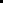 